كلمة شكران استمرارية العمل بالنظام الاحصائي الصناعي الدائم في وزارة الصناعة واصدار الدراسة الرابعة عن القطاع الصناعي يعكس مدى التزام وجدية الوزارة في توفير المعلومات الصناعية بشكل دوري. لابد لي  بدايةً من توجيه الشكر الى الصناعيين الذين تعاونوا بشكل ايجابي مع فريق العمل ومنحوه ثقتهم فلهم التحية لصمودهم في هذه الظروف الاقتصادية الصعبة وعلى اصرارهم على الاستثمار في ركيزة من ركائز الاقتصاد المنتج الا وهي الصناعة. ولابد لي ايضاً من ان اتوجه بالشكر العميق الى فريق عمل وزارة الصناعة للجهد الكبير والمتواصل الذي تم بذله من أجل جمع المعلومات وادخالها وتنقيحها وتحليلها واصدار هذا التقرير.أسماء المشاركين بالدراسةملخصتشمل هذه الدراسة التي تم تنفيذها خلال الفترة الممتدة من 1/7/2018 إلى 1/7/2019 عينة من 1,520 مصنعاً من جميع النشاطات الصناعية، 639 منها تقوم بالتصدير. تم إنتقاء هذه المصانع بشكل عشوائي من مجموع المصانع التي حصلت على شهادة صناعية من وزارة الصناعة وقد تم جمع المعلومات عن العام 2017. مع الاشارة الى ان عدد المصانع المرخصة او التي حصلت على شهادة صناعية نظراً لأن ملف ترخيصها قيد الدرس، بلغ لغاية نهاية العام 2017، 5,173 مصنعاً بعد ان تم تيويم قاعدة المعلومات الخاصة بالمصانع المرخصة في وزارة الصناعة.بلغ الناتج الصناعي لهذه العينة 5,888,025,206 دولار أميركي (د.أ.) بمعدل 3,873,701 د.أ. للمصنع الواحد. كما بلغ الاستهلاك الوسيط 3,900,983,103 د.أ. بمعدل 2,566,436 د.أ. للمصنع الواحد وبالتالي بلغت القيمة المضافة 1,987,042,103 د.أ. بمعدل 1,307,265 للمصنع الواحد و36,658 د.أ. للعامل الواحد. تبلغ نسبة مساهمة هذه العينة من المصانع بالناتج القومي 3.7%.وبلغ مجموع النفقات على المواد الأولية 3,140,378,097 د.أ. بمعدل 2,066,038 د.أ. للمصنع الواحد، ومجموع النفقات على المحروقات (غير المستعملة لإنتاج الكهرباء) 121,689,732د .أ. بمعدل 80,059 د.أ. للمصنع الواحد. كما بلغ مجموع النفقات على الكهرباء 129,766,853 د.أ. بمعدل 85,373 د.أ. للمصنع الواحد. وبلغت كلفة مصادر الطاقة الاخرى 44,178,365 د.أ.اضافة الى ذلك بلغ مجموع النفقات التشغيلية الاجمالية المدفوعة على الخدمات (مياه، صيانة، فوائد مصرفية، تأمين، رسوم بلدية...) 915,136,615 د.أ. بمعدل 602,064 د.أ. للمصنع الواحد. كما بلغ مجموع النفقات على السلع المشتراة بهدف التجارة (سلع لم تخضع لاية عملية صناعية) 180,433,081 د.أ. بمعدل 582,042 د.أ. للمصنع الواحد. وبلغت قيمة الاصول الثابتة الراسمالية المدفوعة 199,041,868 د.أ. بمعدل 130,949 الف د.أ. للمصنع الواحد.من جهة اخرى، بلغ عدد العاملين الدائمين في هذه العينة من المصانع 44,735 عمال، 79.5% هم من اللبنانيين. كما بلغ معدل عدد العاملين الدائمين في المصنع الواحد 29 عاملاً. أما مجموع الأجور المدفوعة لجميع العاملين الدائمين فقد بلغ حوالي 617,463,832 د.أ.  بمعدل 13,803 د.أ. كأجر سنوي للعامل الواحد. وبلغ عدد العاملين غير الدائمين (على اساس دوام كامل) في هذه العينة من المصانع 6,951 عاملاً. كما بلغ معدل عدد العاملين غير الدائمين في المصنع الواحد 5 عمال. أما مجموع الأجور المدفوعة لجميع العاملين غير الدائمين فقد بلغ حوالي 40,888,574 د.أ. بمعدل 5,882 د.أ. كأجر سنوي للعامل الواحد. كما بلغ عدد اصحاب العمل الذين يعملون فعلياً في المصنع 2,519.أما اهم المشاكل التي واجهها الصناعيون فهي مرتبطة بـ:انقطاع التيار الكهربائيغلاء اسعار المحروقات والطاقةعدم توفر يد عاملة لبنانية / متخصصة وخاصة الفنية منها وعدم ثباتها منافسة السلع المستوردةالفهرسالمقدمةان اهمية "النظام الاحصائي الصناعي الدائم" تكمن في ما يوفره من معلومات دورية بالأرقام عن الواقع الصناعي وما يواجهه من تحديات، لذلك يعتبر النظام الاحصائي الصناعي الدائم وقائع وأرقام 2017 هو ثمرة عمل وجهود مستمرة منذ عام 2015 عند اصدار اول نظام احصائي (وقائع وارقام 2013) ليتماشى مع المعايير الإحصائية الدولية من ناحية جمع المعلومات واصدار المؤشرات الاقتصادية كالناتج الصناعي الذي تم اصداره في الدراسات السابقة والاستهلاك الوسيط والقيمة المضافة الذين تم احتسابهم للمرة الاولى في هذه الدراسة. ولا بد من الاشارة هنا الى ان الهدف الاساس من جمع المعلومات هو الاعتماد عليها في سبيل اتخاذ القرارات التي تؤمن صحة القطاع الصناعي، لذلك سيتم التشديد على الصناعيين لتزويدنا بالمعلومات الدقيقة وخاصة تلك المرتبطة بكميات الانتاج الامر الذي سيرتد ايجاباً عليهم.  يعتمد النظام الاحصائي الصناعي الدائم على جمع معلومات عن عينة من المصانع تشمل جميع النشاطات الصناعية. وقد بلغ عدد المصانع التي شملتهم العينة خلال السنة الرابعة من تنفيذه 1,520 مصنعاً (سنة المرجع 2017) سيتم عرض النتائج الاحصائية الخاصة بها. تجدر الاشارة الى ان فريق العمل الذي يتولى هذه المهام يتألف حصراً من موظفين في وزارة الصناعة اللبنانية وبالتالي فإن كلفة المشروع هي صفر ليرة لبنانية.مشروع النظام الاحصائي الصناعي الدائمالدراسات التي شملت القطاع الصناعيفي سبيل تطوير نظم المعلومات الصناعية ووضع الخطط المبنية على وقائع وارقام، قامت وزارة الصناعة بمسح للمصانع في العام 1995 ودراسة بالعينة في العام 1998 ودراسة خلال عامي 2009 -2010 (سنة المرجع 2007) شملت المصانع التي توظف اكثر من اربعة عمال. تم تنفيذ هذه الدراسات بصورة متقطعة وكان لابد من التفكير بإنشاء نظام احصائي يُمكِّن الوزارة من تيويم المعلومات الصناعية بطريقة دورية وبكلفة مقبولة. من هنا كانت ولادة مشروع النظام الاحصائي الصناعي الدائم الذي تم البدء بتطبيقه اعتباراً من شهر آذار من العام 2015. فيما يلي سنورد تفاصيل عن هذا المشروع الذي انتج خلال العام 2016 الدراسة الاولى التي شملت 1389 مصنعاً (سنة المرجع 2013) وانتج خلال العام 2018 الدراسة الثانية حيث شملت 1975 مصنعاً (سنة المرجع 2015) والدراسة الثالثة التي شملت 1500 مصنعاً (سنة المرجع 2016) والدراسة الحالية التي شملت 1,520 مصنعاً (سنة المرجع 2017).ماهية المشروع يتقدم الصناعيون اللبنانيون سنوياً بطلب للحصول على الشهادة الصناعية التي تعتبر مستنداً اساسياً يسمح لهم:بالتصدير الى الخارج.بالحصول على تعرفة مخفّضة للكهرباء.تسجيل آلياتهم الخاصة لنقل البضائع المصنعة (دون الحاجة للوحات عمومية).بهدف الحصول على معلومات بصورة دورية عن القطاع الصناعي اللبناني، تم وضع استمارة احصائية تتضمن: معلومات عن النشاط الصناعي، عدد العاملين الدائمين وغير الدائمين واصحاب العمل، النفقات على الاجور والطاقة الكهربائية والمواد الأوليّة والسلع المشتراة بهدف التجارة والمحروقات، بالاضافة الى القيمة الاجمالية للمنتجات المباعة ومبيعات السلع المشتراة بهدف التجارة، معلومات عن المخزون والكميات المنتجة والحاجة الى عمال ودراسات جدوى، استعداد المصنع لاستقبال متدربين جامعيين وخريجي معاهد تقنية، المشاكل التي تواجه الصناعيين عند التصدير. وقد صدر قرار وزير الصناعة رقم 3/1 تاريخ 13/1/2015 الذي يعتبر الاستمارة الاحصائية الخاصة بالنظام الاحصائي الصناعي الدائم جزءاً لا يتجزأ من طلب الحصول على الشهادة الصناعية.  اهداف المشروعيمكن تلخيص الاهداف الرئيسية للمشروع بالتالي:توفير معطيات عن الواقع الصناعي في لبنان وما يوفره من مساهمة في الاقتصاد الوطني وما يؤمنه من فرص عمل.جمع المعلومات حول الصعوبات والمشاكل التي يعاني منها القطاع الصناعي والعمل على حلها ضمن صلاحيات وزارة الصناعة وبالتعاون مع الوزارات والادارات الاخرى.تأمين وتيويم المعلومات عن المصانع العاملة في لبنان لاصدار الدليل الالكتروني وارشاد المستوردين من لبنان إلى عناوين المصانع وتسهيل تصدير المنتجات الصناعية اللبنانية.تجدر الاشارة الى أن المعـلومـات التي تم جمعها هـي لأجــل إصـدار نتــائـج وجـداول إحصـائيـة كاملة عن واقــع الصناعـة في لبنان. أما المعـلومـات الفـردية فـتبقـى سـرية وذلك عملاً بأحكام المرســوم الاشـتراعـي رقـم 155 تـاريـخ 24/3/1942 والذي ينـص في مـادته الثالثة على أن هذه المعلومات "تعتبر سـرية فلا تستعمل إلا لتحضير جداول الإحصاء ولا يمكن لأي شخص أو لأية دائرة من دوائر الحكومة أو غيرها الاطلاع عليها".تنفيذ المشروع وكلفتهعند التقدم بطلب للحصول على شهادة صناعية يزوَّد صاحب العلاقة المنتدب من قبل المصنع باستمارة احصائية (يمكن الحصول عليها من الموقع الالكتروني الخاص بوزارة الصناعة www.industry.gov.lb) ليتم ملؤها واعادتها عند استلام الشهادة الصناعية. بعد الانتهاء من الاجراءات الروتينية لإنجاز الشهادة الصناعية وتسليمها لصاحب العلاقة، تتم مراجعة الاستمارة الاحصائية والتدقيق بالارقام المذكورة من قبل فريق عمل يتألف من احصائيين وباحثين اقتصاديين. يتولى مدقق مركزي مراجعة الاستمارات ليتم بعدها ادخالها الى قاعدة معلومات تم اعدادها من قبل دائرة المركز الآلي في مصلحة المعلومات الصناعية خصيصاً لهذه الغاية. بعد عملية ادخال المعلومات يقوم فريق من الاخصائيين في الاحصاء بالتأكد من عدم وجود اية اخطاء او تناقضات او معلومات غير منطقية في عملية الادخال.ومن ابرز الصعوبات التي تم تسجيلها:عدم ادراك بعض الصناعيين لأهمية تزويد وزارة الصناعة بالمعلومات المطلوبة وبالتالي عدم التجاوب في بعض الاحيان مع فريق عمل الوزارة الا بعد القيام بالتدخل المناسب وخاصة لناحية المعلومات عن الكميات المنتجة.عدم توفر المعلومات المطلوبة في بعض الاحيان عند عدد من الصناعيين.عدم ملء جميع المعلومات المطلوبة وعدم حضور صاحب العلاقة او موظفين من المصنع الى الوزارة بل توكيلهم اشخاصاً لا يستطيعون الاجابة عن اي سؤال من الاستمارة واضطرار فريق العمل للاتصال مرات عدة بالمصنع رغم امكانية الحصول على الاستمارة عن الموقع الالكتروني الخاص بوزارة الصناعة ووجود ارقام هواتف يمكن للصناعيين الاتصال بها للاستفسار عن المعلومات المطلوبة مما يسمح لهم بتعبئتها مسبقاً.تجدر الاشارة الى انه بالرغم من الصعوبات التي واجهت فريق العمل لا بد من التنويه بأن تعاون الصناعيين كان افضل من السنوات السابقة. ونعوّل بالتالي على ارتفاع نسبة التجاوب سنة بعد سنة، لاسيما أن الصناعيين يتأكدون من التزامنا بسرية المعلومات حيث يجب بما لا ينعكس سلباً عليهم.نتائج الدراسة (سنة المرجع 2017)في ما يلي سنعرض ابرز نتائج الدراسة العائدة للعام 2017 والتي شملت كما ذكرنا سابقاً عينة من 1,520 مصنعاً.النشاطات الصناعية الرئيسيةمن ابرز النشاطات الصناعية الرئيسية التي شملتها العينة: 410 مصنعاً للمنتجات الغذائية والمشروبات، 236 مصنعاً لمنتجات المعادن اللافلزية الاخرى، 176 مصنعاً لمنتجات المعادن المشكلة (باستثناء الماكينات والمعدات)، 150 مصنعاً  للأثاث والمنتجات غير المصنفة في موضع آخر و130 مصنعاً للمواد والمنتجات الكيميائية. بلغ عدد المصانع التي تُصدِّر الى الخارج 639 مصنعاً اي ما نسبته 42% من المصانع التي شملتها العينة. احتل قطاع صناعة المنتجات الغذائية والمشروبات المرتبة الاولى لجهة عدد المصانع المـُصدِّرة حيث قام 162 مصنعاً بالتصدير من اصل 410 مصنعاً شملتهم العينة يليه قطاع صنع المواد والمنتجات الكيميائية بـ66 مصنعاً مُصدِّراً من اصل 130 مصنعاً. (جدول رقم 1)سنة التأسيس والشكل القانوني للمصانعبلغ معدل اعمار هذه المصانع 19.6 سنوات، 28% منها تم تأسيسها بين العامين 2010-2017 و1430 منها يعمل بشكل دائم و95 يعملون بشكل موسمي كمعاصر الزيتون ومجابل الزفت. اما لجهة الشكل القانوني للمصانع ف36% منها  شركة محدودة المسؤولية (ش.م.م) و 28% منها مؤسسة فردية و21% شركة مساهمة لبنانية (ش.م.ل). (جدول رقم 2 و3 ورسم بياني رقم 1) رسم بياني رقم 1اليد العاملةبلغ مجموع اليد العاملة في هذه العينة 54,205 عمال (دائمون وغير دائمين واصحاب عمل يعملون فعلياً في المصنع) كما بلغ معدل اليد العاملة في المصنع الواحد 36 عاملاً. (جدول رقم 4 و25 ورسم بياني رقم 2)رسم بياني رقم 2العمال الدائمونبلغ عدد العمال الدائمين 44,735 عمال، تمثل اليد العاملة اللبنانية حوالي 79.5% من هذا المجموع وتمثل الاناث 17.9% منه اي ان عدد العمال الذكور يساوي 4.6 اضعاف عدد العمال الاناث. تستحوذ المصانع الكبيرة التي يبلغ عدد عمالها اكثر من 49 عاملاً على 67.4% من مجموع النساء العاملات بشكل دائم في المصانع التي شملتها العينة.16% من المصانع التي شملتها العينة توظف اكثر من 49 عاملاً، بينما تمثل المصانع التي توظف اكثر من 99 عاملاً 7% من مجموع المصانع المستهدفة في الدراسة.استحوذ قطاع المنتجات الغذائية والمشروبات على النسبة الاكبر من العمالة اللبنانية والاجنبية الدائمة حيث بلغت هذه النسبة 38.5% من مجموع العمالة اللبنانية و30.8% من مجموع العمالة الاجنبية. احتل قطاع صناعة الورق ومنتجات الورق المرتبة الاولى لجهة معدل عدد العمال الدائمين في المصنع الواحد حيث بلغ 74 عاملاً يليه قطاع صناعة الآلات والاجهزة الكهربائية (غير المصنفة في موضع آخر) بـ42 عاملاً ومن ثم قطاع صناعة المنتجات الغذائية والمشروبات بـ40 عاملاً يليه قطاع اعادة التدوير بـ39 عاملاً مما يؤشر الى ان حجم المؤسسات العاملة في هذا القطاع كبير. (جدول رقم 5 و26)العمال غير الدائمينبلغ عدد العمال غير الدائمين (على اساس دوام كامل) 6,951 عاملاً، تمثل النساء حوالي 18.4% من هذا المجموع اي ان عدد العمال الذكور يساوي 4.4 اضعاف عدد العمال الاناث. تستحوذ المصانع الكبيرة التي يبلغ عدد عمالها اكثر من 99 عاملاً على 76.5% من مجموع النساء العاملات بشكل غير دائم في المصانع التي شملتها العينة.استحوذ قطاع المنتجات الغذائية والمشروبات على النسبة الاكبر من العمالة غير الدائمة حيث بلغت هذه النسبة 41.6% من مجموع هذه العمالة.احتل قطاع صناعة الآلات والاجهزة الكهربائية (غير المصنفة في موضع آخر) المرتبة الاولى لجهة معدل عدد العمال غير الدائمين في المصنع الواحد حيث بلغ  12 عاملاً يليه قطاع صناعة المنتجات الغذائية والمشروبات بـ7 عمال ومن ثم قطاع صناعة منتجات المطاط واللدائن بـ6 عمال. (جدول رقم 6 و27)اصحاب العملبلغ عدد اصحاب العمل والشركاء اللذين يعملون فعلياً في المصنع في هذه العينة من المصانع 2,519 بمعدل 1.7 اصحاب عمل/شركاء لكل مصنع.اجور العمال الدائمينبلغ مجموع اجور العمال الدائمين الذين شملتهم الدراسة 617,463,832 د.أ. اي ما نسبته 10.5% من الناتج الصناعي و11.8% من مجموع النفقات، كما بلغ معدل الأجر السنوي للعامل الدائم الواحد 13,803 د.أ. احتل قطاع صناعة المنتجات الغذائية والمشروبات المرتبة الاولى من حيث مجموع قيمة اجور العمال الدائمين حيث بلغ 218,662,653 د.أ. ويليه قطاع صناعة منتجات المعادن اللافلزية الاخرى في المرتبة الثانية حيث بلغت هذه القيمة 72,070,300 د.أ. ومن ثم قطاع صناعة المواد والمنتجات الكيميائية بما قيمته 62,252,568 د.أ. احتل قطاع صناعة الآلات والاجهزة الكهربائية (غير المصنفة في موضع آخر) المرتبة الاولى من حيث معدل الاجر السنوي للعامل الدائم الواحد بما قيمته 18,288 د.أ. يليه قطاع صناعة الورق ومنتجات الورق بما قيمته 18,050 د.أ. ومن ثم قطاع صناعة منتجات المعادن اللافلزية الاخرى بما قيمته 17,258 د.أ.تجدر الاشارة هنا الى ان معدل الاجر السنوي الاعلى للعامل الدائم الواحد سجل لدى المصانع التي توظف اكثر من 99 عاملاً وبلغ 17,152 د.أ. ويعود ذلك الى ان المصانع الكبيرة تحتوي على اقسام عديدة وتوظف العديد من المدراء والمهندسين المتخصصين. (جدول رقم 7 و28)اجور العمال غير الدائمينبلغ مجموع اجور العمال غير الدائمين الذين شملتهم الدراسة 40,888,574 د.أ. اي ما نسبته 0.7% من الناتج الصناعي و0.8% من مجموع النفقات، كما بلغ معدل الأجر السنوي للعامل غير الدائم الواحد 5,882 د.أ. احتل قطاع صناعة المنتجات الغذائية والمشروبات المرتبة الاولى من حيث مجموع قيمة اجور العمال غير الدائمين حيث بلغ 16,097,409 د.أ. ويليه قطاع صناعة منتجات المعادن اللافلزية الاخرى حيث بلغت هذه القيمة 8,472,147 د.أ. ومن ثم قطاع منتجات المعادن المشكلة، باستثناء الماكينات والمعدات بما قيمته 5,565,709 د.أ. احتل قطاع صناعة الآلات والاجهزة الكهربائية (غير المصنفة في موضع آخر) المرتبة الاولى من حيث معدل الاجر السنوي للعامل غير الدائم الواحد بما قيمته 9,969 د.أ. يليه قطاع دبغ وتهيئة الجلود، صنع حقائب الأمتعة، وحقائب اليد والسروج والأعنة والأحذية بما قيمته 9,207 د.أ. ومن ثم قطاع صناعة الفلزات القاعدية بما قيمته 8,294 د.أ.تجدر الاشارة هنا الى ان معدل الاجر السنوي للعامل غير الدائم الواحد لا يتغير بشكل تصاعدي مع حجم المؤسسة من حيث عدد العمال. بلغ هذا المعدل 6,654 د.أ. للمصانع التي توظف اقل من 6 عمال مقابل 5,915 د.أ. للمصانع التي توظف اكثر من 99 عاملاً. (جدول رقم 8 و29)النفقات على المواد الاوليةبلغ مجموع قيمة النفقات على المواد الاولية واللوازم المشتراة بهدف التصنيع 3,140,378,097 د.أ. اي ما نسبته 59.8% من مجموع النفقات الاجمالية لهذه العينة من المصانع كما بلغ معدل النفقات على المواد الاولية للمصنع الواحد 2,066,038 د.أ.واحتل قطاع صناعة المنتجات الغذائية والمشروبات المرتبة الاولى من حيث النفقات على المواد الاولية واللوازم اذ بلغت قيمتها 1,319,184,327 د.أ. يليه قطاع منتجات المعادن المشكلة، باستثناء الماكينات والمعدات بقيمة 388,801,055 د.أ. ومن ثم قطاع صناعة المواد والمنتجات الكيميائية بما قيمته 273,424,598 د.أ.بالنسبة لمعدل النفقات على المواد الاولية واللوزام المشتراة بهدف التصنيع للمصنع الواحد فقد احتل قطاع صناعة الآلات والاجهزة الكهربائية (غير المصنفة في موضع آخر) المرتبة الاولى بقيمة 5,420,962 د.أ. يليه قطاع صناعة الورق ومنتجات الورق بقيمة 4,621,824 د.أ. ومن ثم قطاع صناعة المنتجات الغذائية والمشروبات بقيمة 3,217,523 د.أ.ويلاحظ ان معدل النفقات على المواد الاولية واللوزام المشتراة بهدف التصنيع للمصنع الواحد يرتفع ارتفاعاً تصاعدياً مع حجم المؤسسة من حيث عدد العمال. بلغ هذا المعدل 112,439 د.أ. للمصانع التي توظف اقل من 6 عمال مقابل 14,395,699 د.أ. للمصانع التي توظف اكثر من 99 عاملاً. (جدول رقم 9 و30)النفقات على السلع المشتراة بهدف التجارةبلغت نسبة المصانع التي تمارس تجارة سلع غير تلك المصنعة لديها 20.4% كما بلغت قيمة المشتريات لهذه السلع 180,433,081 د.أ. اي ما نسبته 3.4% من مجموع النفقات لهذه العينة من المصانع كما بلغ معدل قيمة المشتريات للسلع بهدف التجارة للمصنع الواحد ما قيمته 582,042 د.أ. بالنسبة لمعدل النفقات على السلع المشتراة بهدف التجارة للمصنع الواحد فقد احتل قطاع صناعة الآلات والاجهزة الكهربائية (غير المصنفة في موضع آخر) المرتبة الاولى بقيمة 1,888,465 د.أ. يليه قطاع صناعة الورق ومنتجات الورق بقيمة 1,445,583 د.أ. ومن ثم قطاع صناعة منتجات المعادن المشكلة، باستثناء الماكينات والمعدات بقيمة 906,512 د.أ.اما بالنسبة لتفصيل السلع المشتراة بهدف التجارة فتحتل البضاعة الجاهزة للاستهلاك المرتبة الاولى بنسبة 76% يليها المواد الاولية بنسبة 23% ومن ثم البضاعة النصف مصنعة بنسبة 1%.تجدر الاشارة هنا الى ان المعدل الاعلى للنفقات على هذه المشتريات سُجل لدى المصانع التي توظف اكثر من 99 عاملاً وبلغ 2,014,900 د.أ. (جدول رقم 10 و11 و31 و32)النفقات على المحروقات بلغت قيمة النفقات على المحروقات (تشمل تلك المدفوعة على المازوت لانتاج الطاقة الكهربائية) 188,755,482 د.أ. اي ما نسبته 3.5% من مجموع النفقات لهذه العينة من المصانع كما بلغ معدل النفقات على المحروقات للمصنع الواحد ما قيمته 124,181 د.أ. احتل قطاع صناعة المنتجات الغذائية والمشروبات المرتبة الاولى من حيث النفقات على المحروقات اذ بلغت قيمتها 72,755,080 د.أ. يليه قطاع صناعة المنتجات المعادن اللافلزية الاخرى بقيمة 51,255,206 د.أ. ومن ثم قطاع صناعة المواد والمنتجات الكيميائية بقيمة 17,776,780 د.أ. اما بالنسبة لمعدل النفقات على المحروقات للمصنع الواحد فقد احتل قطاع اعادة التدوير المرتبة الاولى بقيمة 403,220 د.أ. يليه قطاع صناعة الورق ومنتجات الورق بقيمة 227,599 د.أ. ومن ثم قطاع صنع منتجات المعادن اللافلزية الاخرى بقيمة 217,183 د.أ. تجدر الاشارة هنا الى ان معدل النفقات على المحروقات للمصنع الواحد يرتفع ارتفاعاً تصاعدياً مع حجم المؤسسة من حيث عدد العمال. بلغ هذا المعدل 7,238 د.أ. للمصانع التي توظف اقل من 6 عمال مقابل 1,089,241 د.أ. للمصانع التي توظف اكثر من 99 عاملاً. (جدول رقم 12 و33)النفقات على الكهرباءبلغ مجموع قيمة النفقات على الكهرباء 129,766,853 د.أ. اي ما نسبته 2.5% من مجموع النفقات لهذه العينة من المصانع كما بلغ معدل النفقات على الكهرباء للمصنع الواحد ما قيمته 85,373 د.أ. مع الاشارة الى ان نسبة النفقات على الكهرباء دون احتساب تلك المدفوعة على المازوت لانتاج الطاقة الكهربائية بلغ 1.2% من مجموع النفقات لهذه العينة من المصانع.احتل قطاع صناعة المنتجات الغذائية والمشروبات المرتبة الاولى من حيث النفقات على الكهرباء اذ بلغت قيمتها 43,132,509 د.أ. يليه قطاع صناعة منتجات المعادن اللافلزية الاخرى بقيمة 29,107,835 د.أ. ومن ثم قطاع صناعة منتجات المطاط واللدائن بقيمة 13,951,814 د.أ. اما بالنسبة لمعدل النفقات على الكهرباء للمصنع الواحد فقد احتل قطاع اعادة التدوير المرتبة الاولى اذ بلغ هذا المعدل ما قيمته 298,098 د.أ. يليه قطاع صناعة الورق ومنتجات الورق بقيمة 158,651 د.أ. ومن ثم صناعة منتجات المطاط واللدائن بحوالي 134,152 د.أ. مما يؤشر الى ان المصانع التي تنتمي لهذه القطاعات تستهلك الطاقة بشكل مكثف.تجدر الاشارة هنا الى ان معدل النفقات على الكهرباء للمصنع الواحد يرتفع ارتفاعاً تصاعدياً مع حجم المؤسسة من حيث عدد العمال. بلغ هذا المعدل 8,023 د.أ. للمصانع التي توظف اقل من 6 عمال بينما بلغ حوالي 664,885 د.أ. للمصانع التي توظف اكثر من 99 عاملاً.وقد بينت هذه العينة ان 49 مصنعا يستخدمون الطاقة المتجددة، 36.7% منها  تنتمي الى قطاع صناعة المنتجات الغذائية والمشروبات و30.6% منها هي مصانع توظف اكثر من 99 عاملاً. (جدول رقم 13 و14 و34 و35)النفقات التشغلية المدفوعة على الخدماتبلغ مجموع قيمة النفقات التشغيلية المدفوعة على الخدمات والتي تشمل النفقات على المياه، الصيانة، اعباء الاستهلاك، الفوائد المصرفية، الرسوم البلدية، الاتصالات، الايجارات، التأمين والحملات الاعلانية... 915,136,615 د.أ. اي ما نسبته 17.4% من مجموع النفقات لهذه العينة من المصانع كما بلغ معدل النفقات التشغيلية المدفوعة على الخدمات للمصنع الواحد ما قيمته 602,064 د.أ. احتل قطاع صناعة المنتجات الغذائية والمشروبات المرتبة الاولى اذ بلغت قيمتها 318,708,603 د.أ. يليه قطاع صناعة منتجات المعادن اللافلزية الاخرى بقيمة 172,547,318 د.أ. ومن ثم قطاع صناعة المنتجات الكيميائية بقيمة 95,715,115 د.أ. اما بالنسبة لمعدل النفقات التشغيلية المدفوعة على الخدمات للمصنع الواحد فقد احتل قطاع صناعة الورق ومنتجات الورق المرتبة الاولى اذ بلغت ما قيمته 1,802,715 د.أ. يليه قطاع صناعة الآلات والاجهزة الكهربائية (غير المصنفة في موضع آخر) بحوالي 888,294 د.أ.  ومن ثم صناعة المنتجات الغذائية والمشروبات بحوالي 777,338 د.أ. تجدر الاشارة هنا الى ان معدل النفقات التشغيلية المدفوعة على الخدمات للمصنع الواحد يرتفع ارتفاعاً تصاعدياً مع حجم المؤسسة من حيث عدد العمال. بلغ هذا المعدل 20,173 د.أ. للمصانع التي توظف اقل من 6 عمال مقابل 5,508,559 د.أ. للمصانع التي توظف اكثر من 99 عاملاً.وفي تفاصيل النفقات التشغيلية، يلاحظ ان فاتورة التأمين العائدة لهذه المصانع بلغت 26,251,359 د.أ. بمعدل 17,271 د.أ. وهي تعتبر فاتورة عالية نسبيا. مع الاشارة الى ان التأمين يشمل تأمين ضد الحريق والغير وحوادث العمل. اما بالنسبة للاعلانات وحملات التسويق  )بما فيها تكاليف المعارض( فقد بلغت نسبة المصانع التي سجلت نفقات في هذا الاطار 34.7%  من مجموع هذه العينة بمعدل 123,960 د.أ.  (جدول رقم 15 و36)يبين الرسم البياني ادناه (رسم بياني رقم 3) توزيع نفقات مصانع هذه العينة بحسب نوعها.رسم بياني رقم 3الاصول الثابتة الرأسماليةبلغ مجموع النفقات المدفوعة على الاصول الثابتة الرأسمالية للمصانع التي شملتها العينة 199,041,868 د.أ أي بمعدل 130,949 د.أ للمصنع الواحد.احتل قطاع صناعة المنتجات الغذائية والمشروبات المرتبة الاولى من حيث النفقات المدفوعة على الاصول الثابتة الرأسمالية اذ بلغت قيمتها 64,657,438 د.أ يليه قطاع صناعة منتجات المعادن اللافلزية الاخرى بقيمة 45,605,185 د.أ ومن ثم قطاع صناعة الورق ومنتجات الورق بقيمة 26,061,534 د.أ. تجدر الاشارة هنا الى ان القيمة الاعلى للنفقات المدفوعة على الاصول الثابتة الرأسمالية للمصانع سجلت لدى المصانع التي توظف اكثر من 99 عاملاً وبلغت 129،569،688 د.أ. اي ما نسبته 65.1%. (جدول رقم 16 و37)الناتج الصناعي الإجمالي (مخرجات القطاع الصناعي)بلغ الناتج الصناعي الاجمالي للمصانع التي شملتها الدراسة 5,888,025,206 د.أ بمعدل 3,873,701 د.أ للمصنع الواحد.  يعتبر قطاع صناعة المنتجات الغذائية والمشروبات المساهم الاكبر في الناتج الصناعي للمصانع التي شملتها الدراسة بما قيمته 2,303,934,056 د.أ يليه قطاع صناعة منتجات المعادن اللافلزية الاخرى بقيمة 816,559,618 د.أ ومن ثم قطاع صناعة منتجات المعادن المشكلة، باستثناء الماكينات والمعدات بقيمة 624,473,532 د.أ.كما بلغ الناتج الصناعي للمصانع التي تصدر ما قيمته 4,047,956,984 د.أ اي ما نسبته 68,7% من الناتج الصناعي الاجمالي للمصانع التي شملتهم الدراسة. احتل قطاع صناعة المنتجات الغذائية والمشروبات المرتبة الاولى من حيث قيمة الناتج الصناعي للمصانع التي تصدر حيث بلغ 1,401,517,910 د.أ. يليه قطاع صناعة منتجات المعادن المشكلة، باستثناء الماكينات والمعدات بقيمة 539,372,795 د.أ.تساوي مساهمة العامل الواحد في الناتج الصناعي 108,625 د.أ. اما بالنسبة لمعدل الناتج الصناعي الاجمالي للمصنع الواحد فقد تصدر قطاع صناعة الورق ومنتجات الورق بقيمة 9,084,914 د.أ يليه قطاع صناعة الآلات والاجهزة الكهربائية )غير المصنفة في موضع آخر( بقيمة 7,822,785 د.أ ومن ثم قطاع صناعة المنتجات الغذائية والمشروبات بقيمة 5,619,351 د.أ.كما يلاحظ ان معدل الناتج الصناعي الاجمالي للمصنع الواحد يرتفع ارتفاعا تصاعديا مع حجم المؤسسة من حيث عدد العمال. بلغ هذا المعدل 200,108 د.أ للمصانع التي توظف اقل من 6 عمال مقابل 30,673,780 د.أ للمصانع التي توظف اكثر من 99 عامل. (جدول رقم 17 و38 ورسم بياني رقم 4)الاستهلاك الوسيط بلغ مجموع الاستهلاك الوسيط للمصانع التي شملتها العينة 3,900,983,103 د.أ اي بمعدل 2,566,436 د.أ للمصنع الواحد. احتل قطاع صناعة المنتجات الغذائية والمشروبات المرتبة الاولى بقيمة 1,549,829,984 د.أ يليه قطاع صناعة منتجات المعادن اللافلزية الاخرى بقيمة 469,765,973 د.أ ومن ثم قطاع صناعة منتجات المعادن المشكلة، باستثناء الماكينات والمعدات بقيمة 442,601,566 د.أ.يلاحظ ان معدل الاستهلاك الوسيط للمصنع الواحد يرتفع ارتفاعا تصاعديا مع حجم المؤسسة من حيث عدد العمال. بلغ هذا المعدل 135,125 د.أ للمصانع التي توظف اقل من 6 عمال مقابل 19,065,370 د.أ للمصانع التي توظف اكثر من 99 عامل. (جدول رقم 18 و39 ورسم بياني رقم 4) القيمة المضافةبلغت القيمة المضافة للمصانع التي شملتها العينة 1,987,042,103 د.أ بمعدل 1,307,265 د.أ للمصنع الواحد اي ما نسبته 33.7% من الناتج الصناعي الاجمالي. وبالتالي بلغت نسبة مساهمة هذه العينة من المصانع بالناتج المحلي 3.7%.احتل قطاع صناعة المنتجات الغذائية والمشروبات المرتبة الاولى من حيث القيمة المضافة بقيمة 754,104,071 د.أ يليه قطاع صناعة منتجات المعادن اللافلزية الاخرى بقيمة 346,793,645 د.أ ومن ثم قطاع صناعة المواد والمنتجات الكيميائية بقيمة  181,983,869 د.أ.اما بالنسبة لمعدل القيمة المضافة للمصنع الواحد فقد احتل قطاع صناعة الورق ومنتجات الورق المرتبة الاولى بقيمة 3,358,816 د.أ يليه قطاع صناعة الآلات والاجهزة الكهربائية غير المصنفة في موضع آخر بقيمة 1,910,484 د.أ ومن ثم قطاع صناعة المنتجات الغذائية والمشروبات بقيمة 1,839,278 د.أ. تجدر الاشارة هنا الى ان معدل القيمة المضافة للمصنع الواحد يرتفع ارتفاعاً تصاعدياً مع حجم المؤسسة من حيث عدد العمال. بلغ هذا المعدل 64,983 د.أ. للمصانع التي توظف اقل من 6 عمال مقابل 11,608,410 د.أ.  للمصانع التي توظف اكثر من 99 عاملاً. وبلغت القيمة المضافة للعامل الواحد 36,658 د.أ.  (جدول رقم 19      و20 و40 و41 ورسم بياني رقم 4)يبين الرسم ادناه توزيع الناتج الصناعي الاجمالي والاستهلاك الوسيط والقيمة المضافة بحسب النشاط الصناعي.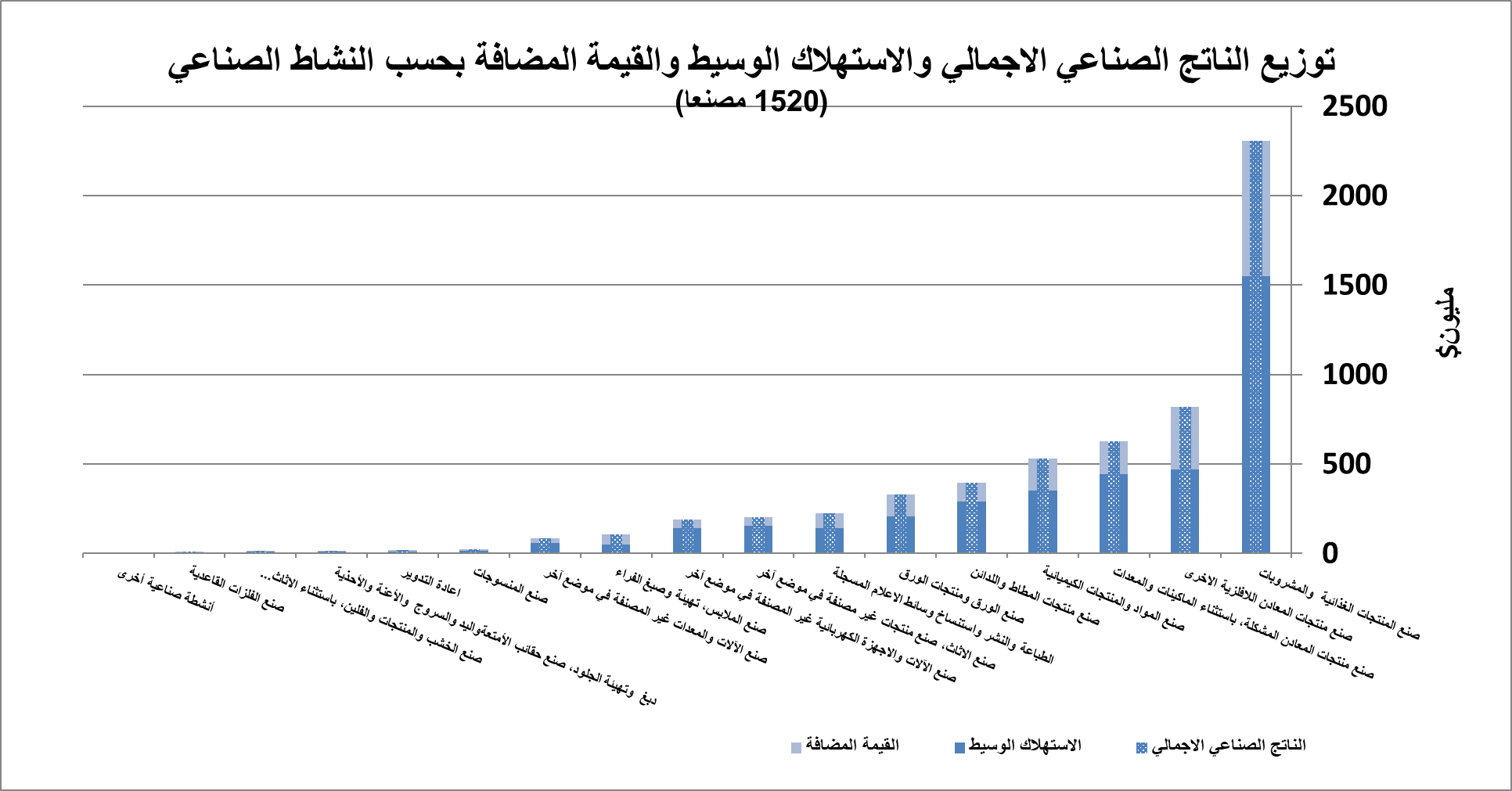 رسم بياني رقم 4الصادرات الصناعيةبلغت قيمة الصادرات الصناعية العائدة للعام 2017 لهذه العينة من المصانع 1،159،710،559 د.أ واحتل قطاع صناعة المنتجات الغذائية والمشروبات المرتبة الاولى اذ بلغت قيمتها 360،835،294 د.أ يليه قطاع صناعة المواد والمنتجات الكيميائية بقيمة 178،823،608 د.أ ومن ثم قطاع صناعة منتجات المعادن المشكلة، باستثناء الماكينات والمعدات بقيمة 134،039،042 د.أ. اما بالنسبة لمعدل قيمة التصدير للمصنع الواحد فقد احتل قطاع صناعة الآلات والاجهزة الكهربائية (غير المصنفة في موضع آخر) المرتبة الاولى اذ بلغت ما قيمته 5،453،189 د.أ. يليه قطاع صنع الفلزات القاعدية بـ3،332،182 د.أ.  ومن ثم صناعة اعادة التدوير بـ2،923،992 د.أ. وقد احتل المراتب الثلاثة الاولى لناحية قيمة الصادرات الصناعية مصانع تنتمي على التوالي لقطاعات صناعة منتجات المعادن المشكلة، باستثناء الماكينات والمعدات وصناعة منتجات المعادن اللافلزية الاخرى وصناعة الآلات والاجهزة الكهربائية (غير المصنفة في موضع آخر).يلاحظ ان قيمة الصادرات الصناعية ترتفع ارتفاعا تصاعديا مع حجم المؤسسة من حيث عدد العمال. بلغت هذه القيمة 180,838 د.أ للمصانع التي توظف اقل من 6 عمال مقابل 7،415،745 د.أ للمصانع التي توظف اكثر من 99 عامل. (جدول رقم 21 ورقم 42)يبين الرسم البياني ادناه تغير القيمة المضافة والصادرات الصناعية بحسب حجم المصانع لناحية عدد العمال. ان نسب المساهمة لهذه المصانع (الموزعة بحسب حجم المصنع) بالقيمة المضافة الاجمالية والصادرات الصناعية الاجمالية جدا متقاربة الامر الذي مفاده ان هناك ارتباط وثيق بين الصادرات الصناعية والقيمة المضافة. (رسم بياني رقم 5)رسم بياني رقم 5المبيعات غير المحصلةبلغت قيمة المبيعات العائدة للعام 2017 ولم تحصلها المصانع 820،943،688 د.أ واحتل قطاع صناعة المنتجات الغذائية والمشروبات المرتبة الاولى اذ بلغت قيمتها 208،999،033 د.أ يليه قطاع صناعة المواد والمنتجات الكيميائية بقيمة 115،161،000 د.أ ومن ثم قطاع صناعة منتجات المعادن المشكلة، باستثناء الماكينات والمعدات بقيمة 109،566،174 د.أ. بلغت، خلال العام 2017، نسبة المبيعات غير المحصلة 14.1% من المبيعات الاجمالية خلال هذا العام، الامر الذي يؤشر الى عدم توفر سيولة بشكل دائم لدى المصانع.تجدر الاشارة هنا الى ان القيمة الاعلى للمبيعات غير المحصلة سجلت لدى المصانع التي توظف اكثر من 99 عاملاً وبلغت 442،468،724 د.أ.  (جدول رقم 22 و43)اهم المشاكل التي صرح بها الصناعيونيمكن تلخيصها بالآتي: انقطاع التيار الكهربائي، غلاء اسعار المحروقات والطاقة، منافسة السلع المستوردة، بالإضافة الى صعوبات عديدة اخرى نذكر منها منافسة السلع المهربة والصعوبات التي تواجه التصدير بسبب اغلاق الحدود.الدراسة بالعينة (سنة المرجع 2018)يتم حالياً جمع المعلومات عن العام 2018 حيث تم اجراء تعديلات طفيفة على الاستمارة الاحصائية.اتخاذ القرارات اعتماداً على المعلومات الصناعيةفي ما يلي سنعرض مجالات الاستفادة من هذا النظام الاحصائي والقرارات التي تم اتخاذها بناءً على المعلومات التي يوفرها:تحديث سجل المصانع المرخصة في وزارة الصناعة وانشاء الدليل الصناعي الالكتروني المتوفر مجانا على الصفحة الالكترونية لوزارة الصناعة (www.industry.gov.lb).المساعدة على تقييم الاتفاقيات التجارية من خلال التعرف الى المشاكل التي يعاني منها الصناعيون عند التصدير الى عدد من الدول والعمل على حل هذه المشاكل بالتعاون مع وزارة الخارجية والمغتربين ووزارة الاقتصاد والتجارة الامر الذي ادى الى فتح اسواق لبعض القطاعات الصناعية وحل مشاكل مختلفة في الاسواق الحالية والجديدة.تزويد المؤسسة الوطنية للاستخدام اسبوعياً (عند توفرها) بحاجة المصانع الى الوظائف والاختصاصات بعد نيل موافقة الصناعيين على هذا الامر.بناء دراسات وابحاث اقتصادية على الاحصاءات والمعلومات المتوفرة.معرفة نقاط الضعف في الانتاج الصناعي المحلي ومعالجة مكامن الخلل فيه.التوصيات والمشاريع المستقبلية والتحدياتيمثل هذا التقرير الذي يعتمد على دراسة بالعينة الثمرة الرابعة للنظام الاحصائي الصناعي الدائم الذي يسمح بوضع المعلومات عن القطاع الصناعي بطريقة دورية. يشير هذا التقرير الى اهمية القطاع الصناعي ولاسيما لناحية فرص العمل الذي يؤمنها. بناء على تحليل نتائج هذه الدراسة نتقرح التالي:وضع برنامج يهدف الى تقديم دعم مالي للمصانع من اجل حثهم على استعمال الطاقة المتجددة الامر الذي سيخفف من كلفة الانتاج مع الاشارة الى ان 3.2% من المصانع التي شمتلها هذه العينة يستعمل هذا النوع من الطاقة.العمل على زيادة مساهمة القطاع الصناعي في الناتج المحلي ذلك ان نسبة مساهمة هذه العينة من المصانع بالناتج المحلي بلغت 3.7% فقط. لا بد من الاشارة هنا ان نسبة مساهمة المصانع والتي يبلغ عدد عمالها اكثر من 99 عاملا في الناتج المحلي بلغت 2.3% وان الارقام اظهرت الارتباط الوثيق بين الصادرات الصناعية من جهة والقيمة المضافة من جهة اخرى الامر الذي مفاده ان احدى العوامل الاساسية للعمل على زيادة مساهمة القطاع الصناعي بالناتج المحلي هي تأمين اسواق خارجية وزيادة الصادرات الصناعية. ومن الجدير ذكره ان احدى الطرق الاسرع والافعل لزيادة هذه الصادرات هي عبر دعم الصناعيين للمشاركة في المعارض الخارجية عبر جناح لبناني يجمعهم وعقد اجتماعات على شكل focus group مع كبار الصناعيين المصدرين للاطلاع على المشاكل التي يعانون منها عند التصدير مع مختلف الادرات اللبنانية ومع السلطات المعنية في الخارج والعمل على حلها بالاضافة الى نظرتهم الى كيفية الاستفادة من الملحقين الاقتصاديين في السفارات اللبنانية في الخارج. وضع مشروع يهدف الى تمكين المصانع الصغيرة والتي يبلغ عدد عمالها اقل من ستة عمال من التصدير ذلك ان 8.9% فقط من هذه المصانع تقوم بالتصدير وتبلغ صادراتها 0.9% من الصادرات الاجمالية للعينة من المصانع التي شملتها الدراسة. كما يهدف الى زيادة القيمة الضافة لهذه المصانع ذلك ان معدل القيمة المضافة للمصنع الواحد بلغ 64,983 د.أ مقابل 1،307،265 د.أ كمعدل عام للعينة.اعداد دراسات جدوى توضع بتصرف المستثمرين المحتملين ومن الممكن في هذا المجال ربط دراسات الجدوى التي تحتاجها المؤسسات الصناعية بكليات ادارة الاعمال في الجامعات بحيث يقوم الطلاب في الجامعة بإعداد دراسات جدوى لصالح الصناعيين كمشاريع تخرج. فـ26 مصنعاً من هذه العينة ابدت رغبتها بالقيام بدراسة جدوى في مختلف المجالات ولاسيما استعمال الطاقة البديلة وشراء خطوط انتاج واعادة تدوير النفايات..القيام بمفاوضات مع شركات التأمين لتخفيض فاتورة التأمين على المصانع وخاصة ان معدل نفقات التأمين للمصنع الواحد مرتفعة نسبياً (17,271 د.أ.) كما نقترح اعادة النظر بالقرار رقم 56/1 تاريخ 28/3/2012  والذي فرض التأمين ضد الغير والحريق وحوادث العمل على جميع المصانع بحيث يتم الاخذ بعين الاعتبار النشاط الصناعي فالتأمين ضد الحريق على المصانع الصغيرة التي تصنع منجور الالمينيوم مثلاً هو دون جدوى...العمل على تحفيز ودعم المصانع على زيادة انفاقها على الاعلانات وتكاليف المعارض ذلك ان 34.7% من هذه العينة سجل انفاق في هذا المجال بمعدل 123,960 د.أ. للمصنع الواحد. وفي هذا الاطار من الضروري القيام بمفاوضات من قبل مجموعة من المصانع مع شركات التلفزة والراديو والشركات المالكة للوحات الاعلانية برعاية وزارة الصناعة للحصول على عرض اسعار ادنى من الاسعار المتعارف عليها لزيادة المساحة الاعلانية للصناعة اللبنانية وبالتالي توسيع السوق المحلية. اما بالنسبة للمشاركة بالمعارض الدولية فلا بد من تحديد مرجعية واحدة لدعم المشاركة بالمعارض الدولية ودعم مشاركة الصناعيين اللبنانيين بجناح لبناني يتم من خلاله تسويق المنتجات اللبنانية (Branding) وهو ما تم ذكره في خطة ماكينزي على ان تحدد هذه المعارض من خلال المعلومات الذي يوفرها هذا النظام الاحصائي الصناعي الدائم ويتبع ذلك تقييم سنوي لهذه المشاركة.مراجعة الاليات التنفيذية لإعطاء الشهادة الصناعية في وزارة الصناعة ذلك ان عدد المصانع التي تمارس تجارة سلع غير مصنعة لديها يدعو للقلق لناحية اعتماد عدد من المصانع على التجارة عوضاً عن الصناعة مع ما قد يرافق ذلك من امكانية سوء استعمال للشهادة الصناعية وخاصة عند القيام بتجارة المواد الاولية. فـ20.4% من المصانع التي شملتها هذه العينة تمارس هذا النوع من التجارة. تجدر الاشارة الى انه لم يتم احتساب اي مصنع ضمن هذه العينة في حال بلغت نسبة مبيعات التجارة لديه اكثر من 50% من المبيعات الاجمالية. القيام بدراسات تفصيلية عن كمية الانتاج للقطاعات الصناعية وتحديد حجم السوق المحلي والمواد الاولية المستعملة.وتتلخص التحديات التي يجب العمل الحثيث على تخطيها بالتالي:زيادة حجم العينة بحيث تشمل جميع المصانع التي تحصل على شهادة صناعية.تعميم نتائج الدراسة لتشمل جميع المصانع المرخصة.الحصول على معلومات دقيقة حول جميع المنتجات وكميات انتاجها وحول جميع المواد الاولية المستعملة في الصناعة وكمياتها ومصدرها.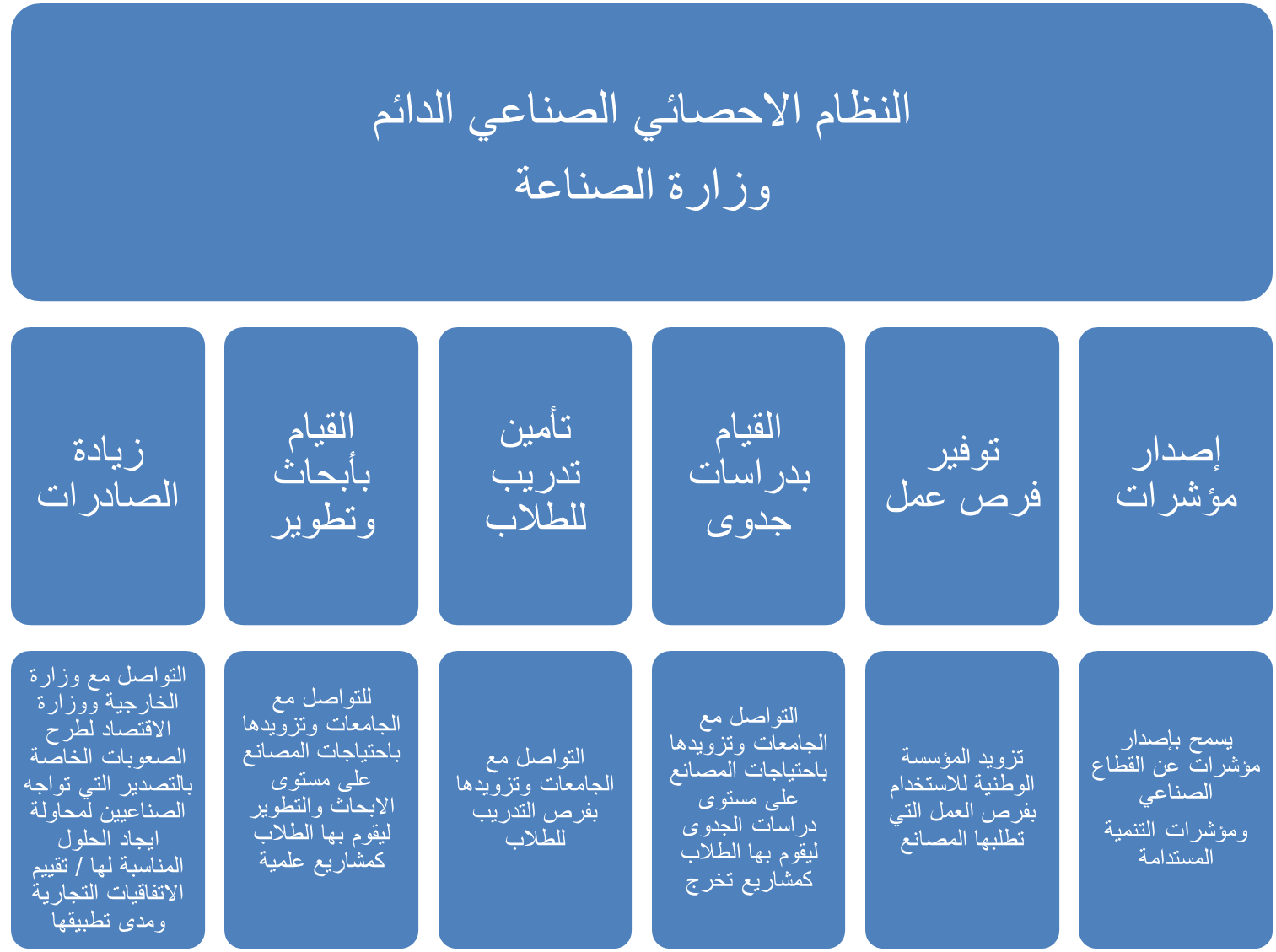 الخاتمةان ما نقوم به من جهد من خلال النظام الاحصائي الصناعي الدائم يتخطى كونه واجبا وظيفيا بل هو فعل ايمان بالقطاع الصناعي وان العمل على نمو وتطور هذا القطاع وزيادة مساهمته في الناتج القومي هو خشبة الخلاص للاقتصاد الوطني وهنا نتمنى على الصناعيين ايلاء الاهتمام بالإحصاءات الصناعية الخاصة بمصانعهم وتزويد وزارة الصناعة بها بكل شفافية مع التعهد المطلق بالحفاظ على سريتها. ملحق رقم 1: الجداول الاحصائيةتوزيع المصانع بحسب النشاط الصناعي.توزيع المصانع بحسب عمرها والنشاط الصناعي.توزيع المصانع بحسب الشكل القانوني.توزيع عدد العمال بحسب النشاط الصناعي.توزيع عدد العمال الدائمين بحسب الجنسية والجنس والنشاط الصناعي.توزيع عدد العمال غير الدائمين بحسب الجنس والنشاط الصناعي.توزيع اجور العمال الدائمين بحسب النشاط الصناعي.توزيع اجور العمال غير الدائمين بحسب النشاط الصناعي.توزيع النفقات على المواد الاولية بحسب النشاط الصناعي.توزيع النفقات على السلع المشتراة بهدف التجارة بحسب النشاط الصناعي.توزيع النفقات على السلع المشتراة بهدف التجارة بحسب نوعها وبحسب النشاط الصناعي.توزيع النفقات على المحروقات بحسب النشاط الصناعي.توزيع النفقات على الكهرباء بحسب النشاط الصناعي.توزيع المصانع التي تستعمل الطاقة المتجددة بحسب النشاط الصناعي.توزيع النفقات التشغيلية المدفوعة على الخدمات بحسب النشاط الصناعي.توزيع الاصول الثابتة الرأسمالية المدفوعة بحسب النشاط الصناعي.توزيع الناتج الصناعي الاجمالي والناتج الصناعي للمصانع التي تصدر بحسب النشاط الصناعي.توزيع الاستهلاك الوسيط بحسب النشاط الصناعي.توزيع االقيمة المضافة بحسب النشاط الصناعي.توزيع المؤشرات الاقتصادية: الناتج الصناعي الاجمالي والاستهلاك الوسيط والقيمة المضافة، بحسب النشاط الصناعي.توزيع قيمة التصدير بحسب النشاط الصناعي.توزيع قيمة المبيعات غير المحصلة بحسب النشاط الصناعي.توزيع المصانع بحسب حجم المؤسسة.توزيع المصانع بحسب عمرها وحجم المؤسسة.توزيع عدد العمال بحسب حجم المؤسسة.توزيع عدد العمال الدائمين بحسب الجنسية والجنس وحجم المؤسسة.توزيع عدد العمال غير الدائمين بحسب الجنس وحجم المؤسسة.توزيع اجور العمال الدائمين بحسب حجم المؤسسة.توزيع اجور العمال غير الدائمين بحسب حجم المؤسسة.توزيع النفقات على المواد الاولية بحسب حجم المؤسسة.توزيع النفقات على السلع المشتراة بهدف التجارة بحسب حجم المؤسسة.توزيع النفقات على السلع المشتراة بهدف التجارة بحسب نوعها بحسب حجم المؤسسة.توزيع النفقات على المحروقات بحسب حجم المؤسسة.توزيع النفقات على الكهرباء بحسب حجم المؤسسة.توزيع المصانع التي تستعمل الطاقة المتجددة بحسب حجم المؤسسة.توزيع النفقات التشغيلية المدفوعة على الخدمات بحسب حجم المؤسسة.توزيع الاصول الثابتة الرأسمالية المدفوعة بحسب حجم المؤسسة.توزيع الناتج الصناعي الاجمالي بحسب حجم المؤسسة.توزيع الاستهلاك الوسيط بحسب حجم المؤسسة.توزيع القيمة المضافة بحسب حجم المؤسسة.توزيع المؤشرات الاقتصادية: الاستهلاك الوسيط والناتج الصناعي الاجمالي والقيمة المضافة، بحسب حجم المؤسسة.توزيع قيمة التصدير بحسب حجم المؤسسة.توزيع قيمة المبيعات غير المحصلة بحسب حجم المؤسسة.ملحق رقم 2: توصيف النشاطات الصناعيةيشمل قطاع "صناعة المنتجات الغذائية والمشروبات" الانشطة التالية:انتاج وتجهيز وحفظ اللحوم والاسماك والفواكه، والخضروات، والزيوت والدهونصناعة منتجات الألبانصناعة منتجات طواحين الحبوب، والنشاء ومنتجات النشاء، واعلاف حيوانية محضرةصناعة منتجات الأغذية الاخرىصناعة المشروباتيشمل قطاع "صناعة المنسوجات" الانشطة التالية:غزل ونسج واتمام تجهيز المنسوجاتصناعة المنسوجات الأخرىصناعة اقمشة واصناف ملابس من التريكو والكروشيهيشمل قطاع "صناعة الملابس، تهيئة وصبغ الفراء" الانشطة التالية:صناعة الملابس باستثناء الملابس الفرائيةتهيئة وصنع الفراء، صناعة أصناف من الفراءيشمل قطاع "دبغ  وتهيئة الجلود، صنع حقائب الأمتعة ، وحقائب اليد والسروج  والأعنة والأحذية" الانشطة التالية:دبغ وتهيئة الجلود، صناعة حقائب الأمتعة وحقائب اليد والسروج والأعنةصناعة الأحذيةيشمل قطاع "صنع الخشب والمنتجات والفلين، باستثناء الاثاث، صنع الاصناف المنتجة من القش ومواد الضفر" الانشطة التالية:نشر الخشب وسحجهصناعة المنتجات الخشبية والفلين والقش ومواد الضفريشمل قطاع "صناعة الورق ومنتجات الورق" الانشطة التالية:صناعة الورق ومنتجات الورقيشمل قطاع "الطباعة والنشر واستنساخ وسائط الاعلام المسجلة" الانشطة التالية:النشرالطباعة وانشطة الخدمات المتصلة بالطباعةاستنساخ وسائط الاعلام المسجلةيشمل قطاع "صناعة المواد والمنتجات الكيميائية" الانشطة التالية:صناعة المواد الكيميائية الاساسيةصناعة منتجات كيميائية اخرىصناعة الالياف الاصطناعيةيشمل قطاع "صناعة منتجات المطاط واللدائن" الانشطة التالية:صناعة منتجات المطاطصناعة المنتجات اللدائنيةيشمل قطاع "صناعة منتجات المعادن اللافلزية الاخرى" الانشطة التالية:صناعة الزجاج والمنتجات الزجاجيةصناعة منتجات المعادن اللافلزية غير المصنفة في موضع اخرصناعة المنتجات الخزفية غير الانشائية غير الحراريةصناعة المنتجات الخزفية الحراريةصناعة المنتجات الطفلية الانشائية غير الحرارية والمنتجات الخزفيةصناعة الاسمنت والكلس والجصصناعة الأصناف المنتجة من الخرسانة والأسمنت والجصقطع الأحجار وتشكيلها وإتمام تجهيزهاصناعة المنتجات المعدنية اللافلزية الاخرى غير المصنفة في موضع آخريشمل قطاع "صناعة منتجات المعادن المشكلة، باستثناء الماكينات والمعدات" الانشطة التالية:صناعة المنتجات المعدنية الانشائية والصهاريج والخزانات ومولدات بخار الماءصناعة منتجات المعادن المشكلة الاخرى، انشطة خدمات تشكيل المعادنيشمل قطاع " صنع الفلزات القاعدية" الانشطة التالية:صنع الحديد والصلب القاعديينيشمل قطاع " صنع منتجات المعادن المشكلة، باستثناء الماكينات والمعدات" الانشطة التالية:صنع المنتجات المعدنية الانشائية والصهاريج والخزانات ومولدات بخار الماءصنع منتجات المعادن المشكلة الاخرى، انشطة خدمات تشكيل المعادنيشمل قطاع "صناعة الآلات والمعدات غير المصنفة في موضع آخر" الانشطة التالية:صناعة الآلات المتعددة الاغراضصناعة الآلات المتخصصة الغرضصناعة الاجهزة المنزلية غير المصنفة في موضع آخريشمل قطاع "صناعة الآلات والاجهزة الكهربائية غير المصنفة في موضع آخر" الانشطة التالية:صناعة المحركات والمولدات والمحولات الكهربائيةصناعة اجهزة توزيع الكهرباء والتحكم فيهاصناعة الاسلاك والكابلات المعزولةصناعة المركمات والخلايا الأولية والبطاريات من الخلايا الأوليةصناعة المصابيح الكهربائية ومعدات الانارةصناعة المعدات الكهربائية الاخرى غير المصنفة في موضع آخريشمل قطاع "صناعة الاثاث، صناعة منتجات غير مصنفة في موضع آخر" الانشطة التالية:صناعة الاثاثصناعة منتجات غير مصنفة في موضع آخرصناعة المجوهرات والأصناف المتصلة بهاصناعة الآلات الموسيقيةصناعة ادوات الرياضةصناعة الالعاب واللعبصناعة منتجات اخرى غير مصنفة في موضع آخريشمل قطاع "اعادة التدوير" الانشطة التالية:اعادة تدوير النفايات والخردة المعدنيةاعادة تدوير النفايات والخردة اللافلزيةيشمل قطاع " جمع وتنقية وتوزيع المياه" الانشطة التالية:جمع وتنقية وتوزيع المياهتشمل "أنشطة صناعية اخرى" الانشطة التالية:صناعة فحم الكوك والمنتجات النفطية المكررة والوقود النوويصناعة آلات المكاتب والمحاسبة وآلات الحساب الالكترونيصنع معدات واجهزة الراديو والتلفزيون والاتصالاتصناعة الاجهزة الطبية، وادوات القياس عالية الدقة  والادوات البصرية، والساعات بأنواعهاصنع المركبات ذات المحركات والمركبات المقطورة ونصف المقطورةصنع معدات النقل الاخرىجمع وتنقية وتوزيع المياهفريق العمل في الادارة المركزيةفريق العمل في الادارة المركزيةفريق العمل في الادارة المركزيةفريق العمل في الادارة المركزيةفريق العمل في المصالح الاقليميةد. ربيع بدرانالسيدة ساميه عيسىالسيدة ساميه عيسىالسيدة ساميه عيسىالسيدة ريما ابو فيصل (البقاع)السيدة جيهان كيوانالسيدة كريستل حناالسيدة كريستل حناالسيدة كريستل حناد. محمد خالد (الشمال)الآنسة سابين قاسمالسيدة مريم خميسالسيدة مريم خميسالسيدة مريم خميسم. حسن نصر الدين (الجنوب)السيدة سارة مازحالسيد ايلي فرعونالسيد ايلي فرعونالسيد ايلي فرعونالسيدة زينة بركات (الجنوب)السيدة باسمة شكرونالسيد شربل جريسالسيد شربل جريسالسيد شربل جريسالسيدة الهام يوسف (الجنوب)السيدة سارة شخاشيروالسيد فارس جدعونالسيد فارس جدعونالسيد فارس جدعونم. حمزة رمال (النبطية)السيدة أماني بلّوطالسيد حسين ماضي (النبطية)رئيس مصلحة المعلومات الصناعية بالانابةد.ربيع بدرانرئيس مصلحة المعلومات الصناعية بالانابةد.ربيع بدرانرئيس مصلحة المعلومات الصناعية بالانابةد.ربيع بدرانالنشاط الصناعيعدد المصانععدد المصانع التي تُصدِّرنسبة المصانع التي تصدرصنع المنتجات الغذائية والمشروبات 41016240%صنع منتجات المعادن اللافلزية الاخرى2363414%صنع منتجات المعادن المشكلة، باستثناء الماكينات والمعدات1765934%صنع الاثاث، صنع منتجات غير مصنفة في موضع آخر1506443%صنع المواد والمنتجات الكيميائية1306651%صنع منتجات المطاط واللدائن1045856%الطباعة والنشر واستنساخ وسائط الاعلام المسجلة 784355%صنع الملابس، تهيئة وصبغ الفراء593966%صنع الآلات والمعدات غير المصنفة في موضع آخر423379%صنع الورق ومنتجات الورق362364%صنع الآلات والاجهزة الكهربائية غير المصنفة في موضع آخر242083%صنع المنسوجات211152%دبغ وتهيئة الجلود، صنع حقائب الأمتعة ، وحقائب اليد والسروج والأعنة والأحذية 191579%صنع الخشب والمنتجات والفلين، باستثناء الاثاث، صنع الاصناف المنتجة من القش ومواد الضفر18422%أنشطة صناعية أخرى6467%اعادة التدوير6350%صنع الفلزات القاعدية5120%المجموع152063942%النشاط الصناعي5 سنوات او أقلبين 6 و10 سنواتبين 11 و15 سنةبين 16 و20 سنةأكثر من 20 سنةصنع المنتجات الغذائية  والمشروبات 103145584361صنع المنسوجات214221صنع الملابس، تهيئة وصبغ الفراء10191668دبغ  وتهيئة الجلود، صنع حقائب الأمتعة ، وحقائب اليد والسروج  والأعنة والأحذية 73234صنع الخشب والمنتجات والفلين، باستثناء الاثاث، صنع الاصناف المنتجة من القش ومواد الضفر12663صنع الورق ومنتجات الورق420633الطباعة والنشر واستنساخ وسائط الاعلام المسجلة 7415817صنع المواد والمنتجات الكيميائية355118197صنع منتجات المطاط واللدائن2340101615صنع منتجات المعادن اللافلزية الاخرى7363272251صنع الفلزات القاعدية41صنع منتجات المعادن المشكلة، باستثناء الماكينات والمعدات3564231935صنع الآلات والمعدات غير المصنفة في موضع آخر619692صنع الآلات والاجهزة الكهربائية غير المصنفة في موضع آخر28554صنع الاثاث، صنع منتجات غير مصنفة في موضع آخر2051262528اعادة التدوير2211أنشطة صناعية أخرى2211المجموع 332548212187241الشكل القانونيعدد المصانعنسبة المصانعشركة محدودة المسؤولية (ش.م.م)54235.7%مؤسسة فردية42327.8%شركة مساهمة لبنانية (ش.م.ل)32021.1%شركة توصية بسيطة1137.4%شركة تضامن1046.8%شركة توصية بالأسهم110.7%غيره70.5%المجموع1520100%النشاط الصناعيعدد المصانععدد العمالمعدل عدد العمال في المصنع الواحدصنع الورق ومنتجات الورق362,87280صنع الآلات والاجهزة الكهربائية غير المصنفة في موضع آخر241,32355صنع المنتجات الغذائية والمشروبات 41020,12449اعادة التدوير626945الطباعة والنشر واستنساخ وسائط الاعلام المسجلة 783,14940صنع منتجات المطاط واللدائن1043,65935صنع المواد والمنتجات الكيميائية1304,36034صنع منتجات المعادن المشكلة، باستثناء الماكينات والمعدات1765,70932صنع الملابس، تهيئة وصبغ الفراء591,79530صنع الآلات والمعدات غير المصنفة في موضع آخر421,03425صنع منتجات المعادن اللافلزية الاخرى2365,71824أنشطة صناعية أخرى614124صنع المنسوجات2147923دبغ وتهيئة الجلود، صنع حقائب الأمتعة ، وحقائب اليد والسروج والأعنة والأحذية 1942122صنع الفلزات القاعدية510922صنع الاثاث، صنع منتجات غير مصنفة في موضع آخر1502,79419صنع الخشب والمنتجات والفلين، باستثناء الاثاث، صنع الاصناف المنتجة من القش ومواد الضفر1824914المجموع1,52054,20536النشاط الصناعيعدد المصانععدد العمالالدائمينمعدل عدد العمال الدائمين في المصنع الواحدعدد العمال الدائمين اللبنانيينعدد العمال الدائمين السوريينعدد العمال الدائمين من جنسيات اخرىعدد العمال الدائمين الاناثعدد العمال الدائمين الذكورصنع الورق ومنتجات الورق362,668742,335452885412,127صنع الآلات والاجهزة الكهربائية غير المصنفة في موضع آخر241,0084285244112170838صنع المنتجات الغذائية والمشروبات 41016,5084013,6896562,1633,05413,454اعادة التدوير623639154216128208الطباعة والنشر واستنساخ وسائط الاعلام المسجلة 782,835362,311874375032,332صنع المواد والمنتجات الكيميائية1303,788293,416942781,1492,639صنع الملابس، تهيئة وصبغ الفراء591,653281,24966338701952صنع منتجات المطاط واللدائن1042,898281,716831,0994642,434صنع منتجات المعادن المشكلة، باستثناء الماكينات والمعدات1764,475253,1523201,0033834,092أنشطة صناعية أخرى6133221233725108دبغ وتهيئة الجلود، صنع حقائب الأمتعة ، وحقائب اليد والسروج والأعنة والأحذية 1937120259535949322صنع المنسوجات214071927824105117290صنع الآلات والمعدات غير المصنفة في موضع آخر4279819696336979719صنع منتجات المعادن اللافلزية الاخرى2364,176183,1103527142843,892صنع الاثاث، صنع منتجات غير مصنفة في موضع آخر1502,475172,0201163394232,052صنع الفلزات القاعدية580167145773صنع الخشب والمنتجات والفلين، باستثناء الاثاث، صنع الاصناف المنتجة من القش ومواد الضفر1822613151106513213المجموع1,52044,7352935,5822,0117,1427,99036,745النشاط الصناعيعدد المصانععدد العمالغير الدائمينمعدل عدد العمال غير الدائمين في المصنع الواحدعدد العمال غير الدائمين الاناثعدد العمال غير الدائمين الذكورصنع الآلات والاجهزة الكهربائية غير المصنفة في موضع آخر242891211278صنع المنتجات الغذائية والمشروبات 4102,89477792,115صنع منتجات المطاط واللدائن1045906357233صنع منتجات المعادن المشكلة، باستثناء الماكينات والمعدات176967543924صنع منتجات المعادن اللافلزية الاخرى2361,2085121,196اعادة التدوير6264125صنع الآلات والمعدات غير المصنفة في موضع آخر4216940169صنع الورق ومنتجات الورق3612438116صنع الفلزات القاعدية5163016صنع المواد والمنتجات الكيميائية130344331313الطباعة والنشر واستنساخ وسائط الاعلام المسجلة 78161222139صنع المنسوجات21372334صنع الاثاث، صنع منتجات غير مصنفة في موضع آخر150861779دبغ وتهيئة الجلود، صنع حقائب الأمتعة ، وحقائب اليد والسروج والأعنة والأحذية 199036صنع الملابس، تهيئة وصبغ الفراء59270423صنع الخشب والمنتجات والفلين، باستثناء الاثاث، صنع الاصناف المنتجة من القش ومواد الضفر184004أنشطة صناعية أخرى60000المجموع1,5206,95151,2815,670النشاط الصناعيعدد المصانععدد العمال الدائمينمعدل عدد العمال الدائمين في المصنع الواحدمجموع الاجور ($)معدل الاجر السنوي ($)عدد المصانع التي تصدّرصنع الورق ومنتجات الورق362,6687448,156,75818,05023صنع الآلات والاجهزة الكهربائية غير المصنفة في موضع آخر241,0084218,434,46918,28820صنع المنتجات الغذائية والمشروبات 41016,50840218,662,65313,246162اعادة التدوير6236392,479,35410,5063الطباعة والنشر واستنساخ وسائط الاعلام المسجلة 782,8353636,754,84712,96543صنع المواد والمنتجات الكيميائية1303,7882962,252,56816,43466صنع الملابس، تهيئة وصبغ الفراء591,6532819,085,04611,54639صنع منتجات المطاط واللدائن1042,8982832,853,77111,33758صنع منتجات المعادن المشكلة، باستثناء الماكينات والمعدات1764,4752557,423,46912,83259أنشطة صناعية أخرى6133221,233,3249,2734دبغ وتهيئة الجلود، صنع حقائب الأمتعة ، وحقائب اليد والسروج والأعنة والأحذية 19371203,284,8938,85415صنع المنسوجات21407194,556,97311,19611صنع الآلات والمعدات غير المصنفة في موضع آخر427981911,211,09814,04933صنع منتجات المعادن اللافلزية الاخرى2364,1761872,070,30017,25834صنع الاثاث، صنع منتجات غير مصنفة في موضع آخر1502,4751725,416,37810,26964صنع الفلزات القاعدية580161,224,54815,3071صنع الخشب والمنتجات والفلين، باستثناء الاثاث، صنع الاصناف المنتجة من القش ومواد الضفر18226132,363,38410,4574المجموع1,52044,73529617,463,83213,803639النشاط الصناعيعدد المصانععدد العمال  غير الدائمينمعدل عدد العمال غير الدائمين في المصنع الواحدمجموع الاجور ($)معدل الاجر السنوي ($)عدد المصانع التي تصدّرصنع الآلات والاجهزة الكهربائية غير المصنفة في موضع آخر24289122,881,1299,96920صنع المنتجات الغذائية والمشروبات 4102,894716,097,4095,562162صنع منتجات المطاط واللدائن10459061,996,0803,38358صنع منتجات المعادن المشكلة، باستثناء الماكينات والمعدات17696755,565,7095,75659صنع منتجات المعادن اللافلزية الاخرى2361,20858,472,1477,01334اعادة التدوير6264154,0705,9263صنع الآلات والمعدات غير المصنفة في موضع آخر421694919,5055,44133صنع الورق ومنتجات الورق361243683,7225,51423صنع الفلزات القاعدية5163132,7068,2941صنع المواد والمنتجات الكيميائية13034432,019,7005,87166الطباعة والنشر واستنساخ وسائط الاعلام المسجلة 7816121,051,3266,53043صنع المنسوجات21372217,8995,88911صنع الاثاث، صنع منتجات غير مصنفة في موضع آخر150861416,3224,84164دبغ وتهيئة الجلود، صنع حقائب الأمتعة ، وحقائب اليد والسروج والأعنة والأحذية 199082,8609,20715صنع الملابس، تهيئة وصبغ الفراء59270171,1286,33839صنع الخشب والمنتجات والفلين، باستثناء الاثاث، صنع الاصناف المنتجة من القش ومواد الضفر184026,8636,7164أنشطة صناعية أخرى60004المجموع1,5206,951540,888,5745,882639النشاط الصناعيعدد المصانعالنفقات على المواد الاولية ($)النفقات على المواد الاوليةللمصنع الواحد ($)عدد المصانع التي تصدّرصنع الآلات والاجهزة الكهربائية غير المصنفة في موضع آخر24130,103,0995,420,96220صنع الورق ومنتجات الورق36166,385,6594,621,82423صنع المنتجات الغذائية والمشروبات 4101,319,184,3273,217,523162صنع منتجات المطاط واللدائن104265,016,1302,548,23258صنع منتجات المعادن المشكلة، باستثناء الماكينات والمعدات176388,801,0552,209,09759صنع المواد والمنتجات الكيميائية130273,424,5982,103,26666الطباعة والنشر واستنساخ وسائط الاعلام المسجلة 78108,071,3161,385,53043صنع الفلزات القاعدية56,143,7691,228,7541صنع الآلات والمعدات غير المصنفة في موضع آخر4249,940,3871,189,05733صنع منتجات المعادن اللافلزية الاخرى236241,385,1241,022,81834اعادة التدوير65,555,651925,9423صنع الاثاث، صنع منتجات غير مصنفة في موضع آخر150122,915,888819,43964صنع الملابس، تهيئة وصبغ الفراء5934,775,146589,40939صنع الخشب والمنتجات والفلين، باستثناء الاثاث، صنع الاصناف المنتجة من القش ومواد الضفر189,259,037514,3914صنع المنسوجات2110,134,971482,61811دبغ وتهيئة الجلود، صنع حقائب الأمتعة ، وحقائب اليد والسروج والأعنة والأحذية 197,305,537384,50215أنشطة صناعية أخرى61,976,402329,4004المجموع1,5203,140,378,0972,066,038639النشاط الصناعيعدد المصانع التي تتعاطى تجارة سلع غير تلك المصنعة لديهاالنفقات على السلع المشتراة بهدف التجارة ($)النفقات على السلع المشتراة بهدف التجارة للمصنع الواحد ($)صنع الآلات والاجهزة الكهربائية غير المصنفة في موضع آخر47,553,8581,888,465صنع الورق ومنتجات الورق1115,901,4081,445,583صنع منتجات المعادن المشكلة، باستثناء الماكينات والمعدات2724,475,819906,512صنع المنسوجات42,540,658635,164صنع المنتجات الغذائية والمشروبات 11773,923,302631,823صنع المواد والمنتجات الكيميائية3821,747,486572,302صنع الاثاث، صنع منتجات غير مصنفة في موضع آخر166,659,840416,240صنع الملابس، تهيئة وصبغ الفراء144,783,516341,680صنع منتجات المطاط واللدائن3210,801,175337,537الطباعة والنشر واستنساخ وسائط الاعلام المسجلة 82,505,947313,243صنع منتجات المعادن اللافلزية الاخرى236,124,692266,291صنع الآلات والمعدات غير المصنفة في موضع آخر112,887,242262,477دبغ وتهيئة الجلود، صنع حقائب الأمتعة ، وحقائب اليد والسروج والأعنة والأحذية 3493,249164,416صنع الفلزات القاعدية126,54926,549اعادة التدوير18,3408,340المجموع310180,433,081582,042النشاط الصناعيعدد المصانعالنفقات على مواد أولية مشتراة بهدف التجارة ($)النفقات على منتجات نصف مصنعة مشتراة بهدف التجارة ($)النفقات على منتجات تامة مشتراة بهدف التجارة ($)صنع المنتجات الغذائية والمشروبات 11720,173,516136,70753,613,079صنع المواد والمنتجات الكيميائية381,745,155020,002,331صنع منتجات المطاط واللدائن321,947,820279,8428,573,513صنع منتجات المعادن المشكلة، باستثناء الماكينات والمعدات278,551,152559,57315,365,095صنع منتجات المعادن اللافلزية الاخرى232,732,75034,1813,357,761صنع الاثاث، صنع منتجات غير مصنفة في موضع آخر164,956,30401,703,536صنع الملابس، تهيئة وصبغ الفراء14367,394181,4344,234,688صنع الآلات والمعدات غير المصنفة في موضع آخر110569,0962,318,147صنع الورق ومنتجات الورق116,39225,56815,869,448الطباعة والنشر واستنساخ وسائط الاعلام المسجلة 8985,16301,520,785صنع الآلات والاجهزة الكهربائية غير المصنفة في موضع آخر413,26746,4347,494,157صنع المنسوجات431,19302,509,465دبغ وتهيئة الجلود، صنع حقائب الأمتعة ، وحقائب اليد والسروج والأعنة والأحذية 355,6440437,605اعادة التدوير1008,340صنع الفلزات القاعدية10026,549المجموع31041,565,7501,832,835137,034,496النشاط الصناعيعدد المصانعالنفقات الاجمالية على المحروقات ($)النفقات على المازوت لإنتاج الطاقة الكهربائية ($)النفقات على المحروقاتللمصنع الواحد ($)عدد المصانع التي تصدّراعادة التدوير62,419,3181,381,628403,2203صنع الورق ومنتجات الورق368,193,5801,355,653227,59923صنع منتجات المعادن اللافلزية الاخرى23651,255,2068,039,333217,18334صنع المنتجات الغذائية والمشروبات 41072,755,08027,597,568177,451162صنع المواد والمنتجات الكيميائية13017,776,7805,560,379136,74466صنع منتجات المطاط واللدائن10410,908,2437,781,750104,88758صنع الآلات والاجهزة الكهربائية غير المصنفة في موضع آخر242,057,0421,487,75585,71020الطباعة والنشر واستنساخ وسائط الاعلام المسجلة 785,261,7703,796,81567,45943صنع منتجات المعادن المشكلة، باستثناء الماكينات والمعدات17611,212,4136,450,11063,70759صنع المنسوجات211,071,694611,31151,03311صنع الفلزات القاعدية5193,743103,23838,7491صنع الآلات والمعدات غير المصنفة في موضع آخر421,148,299598,83527,34033صنع الملابس، تهيئة وصبغ الفراء591,362,954849,27523,10139دبغ وتهيئة الجلود، صنع حقائب الأمتعة ، وحقائب اليد والسروج والأعنة والأحذية 19365,658229,33419,24515صنع الاثاث، صنع منتجات غير مصنفة في موضع آخر1502,505,8111,077,06016,70564صنع الخشب والمنتجات والفلين، باستثناء الاثاث، صنع الاصناف المنتجة من القش ومواد الضفر18208,465106,97011,5814أنشطة صناعية أخرى659,42638,7359,9044المجموع1,520188,755,48267,065,749124,181639النشاط الصناعيعدد المصانعالنفقات على الكهرباء (مؤسسة كهرباء لبنان/زحلة/جبيل/قاديشا) ($)النفقات على الكهرباء (اشتراك مولد) ($)النفقات على المازوت لإنتاج الطاقة الكهربائية ($)النفقات  الاجمالية على الكهرباء ($)النفقات على الكهرباءللمصنع الواحد ($)عدد المصانع التي تصدّراعادة التدوير6406,95801,381,6281,788,586298,0983صنع الورق ومنتجات الورق363,693,751662,0231,355,6535,711,426158,65123صنع منتجات المطاط واللدائن1046,111,47558,5897,781,75013,951,814134,15258صنع منتجات المعادن اللافلزية الاخرى23620,959,714108,7888,039,33329,107,835123,33834صنع المنتجات الغذائية  والمشروبات 41014,629,814905,12727,597,56843,132,509105,201162الطباعة والنشر واستنساخ وسائط الاعلام المسجلة 782,448,411113,4393,796,8156,358,66581,52143صنع المواد والمنتجات الكيميائية1304,605,827150,3435,560,37910,316,54979,35866صنع الآلات والاجهزة الكهربائية غير المصنفة في موضع آخر24159,82939,9861,487,7551,687,57070,31520صنع منتجات المعادن المشكلة، باستثناء الماكينات والمعدات1764,128,406195,5116,450,11010,774,02861,21659صنع المنسوجات21220,98732,196611,311864,49441,16611صنع الفلزات القاعدية558,5860103,238161,82432,3651صنع الملابس، تهيئة وصبغ الفراء59723,892201,316849,2751,774,48330,07639صنع الآلات والمعدات غير المصنفة في موضع آخر42358,45219,628598,835976,91523,26033دبغ  وتهيئة الجلود، صنع حقائب الأمتعة ، وحقائب اليد والسروج  والأعنة والأحذية 19173,17220,196229,334422,70222,24715أنشطة صناعية أخرى657,31821,71738,735117,77019,6284صنع الاثاث، صنع منتجات غير مصنفة في موضع آخر1501,132,433243,4911,077,0602,452,98316,35364صنع الخشب والمنتجات والفلين، باستثناء الاثاث، صنع الاصناف المنتجة من القش ومواد الضفر1857,4322,297106,970166,6999,2614المجموع1,52059,926,4592,774,64567,065,749129,766,85385,373639النشاط الصناعيعدد المصانعصنع المنتجات الغذائية والمشروبات 18صنع المواد والمنتجات الكيميائية6صنع منتجات المعادن اللافلزية الاخرى5صنع الورق ومنتجات الورق5صنع الاثاث، صنع منتجات غير مصنفة في موضع آخر4صنع منتجات المطاط واللدائن3الطباعة والنشر واستنساخ وسائط الاعلام المسجلة 3صنع منتجات المعادن المشكلة، باستثناء الماكينات والمعدات2اعادة التدوير1صنع الآلات والمعدات غير المصنفة في موضع آخر1دبغ وتهيئة الجلود، صنع حقائب الأمتعة ، وحقائب اليد والسروج والأعنة والأحذية 1المجموع49النشاط الصناعيعدد المصانعالنفقات على الفوائد المصرفية ($)النفقات على التأمين ($)أعباء الاستهلاك  ($)نفقات اخرى ($)النفقات التشغيلية الاجمالية المدفوعة على الخدمات ($)النفقات التشغيلية المدفوعة على الخدمات للمصنع الواحد ($)صنع الورق ومنتجات الورق3610,252,9302,379,82119,351,59332,913,39264,897,7371,802,715صنع الآلات والاجهزة الكهربائية غير المصنفة في موضع آخر246,997,574233,5344,465,5169,622,44221,319,067888,294صنع المنتجات الغذائية والمشروبات 41039,264,8877,636,61788,990,881182,816,218318,708,603777,338صنع المواد والمنتجات الكيميائية1306,188,6533,276,58418,237,46968,012,40995,715,115736,270صنع منتجات المعادن اللافلزية الاخرى2367,457,1463,490,71446,608,549114,990,910172,547,318731,133اعادة التدوير6288,471195,3391,405,2262,140,4424,029,477671,580الطباعة والنشر واستنساخ وسائط الاعلام المسجلة 787,896,1731,918,00118,046,33223,029,87450,890,380652,441صنع الملابس، تهيئة وصبغ الفراء592,358,940741,8222,830,03820,641,46926,572,270450,377صنع منتجات المطاط واللدائن10411,527,6131,587,25711,597,11221,474,30246,186,284444,099صنع منتجات المعادن المشكلة، باستثناء الماكينات والمعدات17613,077,0182,193,29013,080,87641,194,17569,545,359395,144صنع الآلات والمعدات غير المصنفة في موضع آخر422,181,291501,8522,045,5364,777,8149,506,492226,345صنع الاثاث، صنع منتجات غير مصنفة في موضع آخر1505,199,0781,577,5834,067,95017,098,02327,942,634186,284صنع الفلزات القاعدية5188,60219,447109,585594,993912,628182,526صنع المنسوجات21366,228152,701775,3841,279,9662,574,278122,585دبغ وتهيئة الجلود، صنع حقائب الأمتعة ، وحقائب اليد والسروج والأعنة والأحذية 19303,76073,840230,1541,166,4551,774,20893,379صنع الخشب والمنتجات والفلين، باستثناء الاثاث، صنع الاصناف المنتجة من القش ومواد الضفر1898,481176,902269,996990,0711,535,45085,303أنشطة صناعية أخرى621,04796,05613,603348,610479,31579,886المجموع1,520113,667,89126,251,359232,125,800543,091,564915,136,615602,064النشاط الصناعيعدد المصانعالنفقات على شراء أبنية وأراضي ($)النفقات على تشييد أبنية خاصة بالمصنع ($)النفقات على شراء معدات وآلات ($)النفقات على برامج معلوماتية ($)اصول ثابتة رأسمالية اخرى ($)الاصول الثابتة الرأسمالية الاجمالية المدفوعة ($)صنع المنتجات الغذائية  والمشروبات 4101,513,35215,834,69343,147,1802,199,1791,963,03364,657,438صنع منتجات المعادن اللافلزية الاخرى23623,765,422614,68319,926,731284,1871,014,16445,605,185صنع الورق ومنتجات الورق361,524,1152,546,16221,601,393165,174224,68926,061,534صنع منتجات المطاط واللدائن104062,74217,646,68256,143268,43318,033,999صنع المواد والمنتجات الكيميائية130144,6403,496,79710,320,350262,5831,622,83715,847,207صنع منتجات المعادن المشكلة، باستثناء الماكينات والمعدات1769,4355,175,7847,171,42764,297555,81612,976,759الطباعة والنشر واستنساخ وسائط الاعلام المسجلة 78468,818298,5665,584,073151,91054,4996,557,866صنع الاثاث، صنع منتجات غير مصنفة في موضع آخر150920,75937,1921,725,94760,117461,5113,205,526صنع الآلات والاجهزة الكهربائية غير المصنفة في موضع آخر24310,22262,2451,174,456201,98982,7371,831,650صنع الآلات والمعدات غير المصنفة في موضع آخر4232,800963,071305,080160,504303,6181,765,073اعادة التدوير60650,532683,6167,89013,3121,355,349صنع الملابس، تهيئة وصبغ الفراء5900493,61916,07046,816556,504دبغ  وتهيئة الجلود، صنع حقائب الأمتعة ، وحقائب اليد والسروج  والأعنة والأحذية 1900405,4747,0612,149414,684صنع الفلزات القاعدية50071,36730016571,832صنع المنسوجات210049,6975,27231655,286صنع الخشب والمنتجات والفلين، باستثناء الاثاث، صنع الاصناف المنتجة من القش ومواد الضفر180041,7265003,75045,976أنشطة صناعية أخرى6000000المجموع1,52028,689,56329,742,467130,348,8173,643,1766,617,845199,041,868النشاط الصناعيعدد المصانعالناتج الصناعي الاجمالي ($)الناتج الصناعي الاجمالي للمصنع الواحد ($)عدد المصانع التي تصدّرالناتج الصناعي الاجمالي للمصانع المصدّرة ($)الناتج الصناعي  للمصنع المصدّر الواحد ($)صنع الورق ومنتجات الورق36327,056,9149,084,91423312,755,79913,598,078صنع الآلات والاجهزة الكهربائية غير المصنفة في موضع آخر24187,746,8297,822,78520185,232,5939,261,630صنع المنتجات الغذائية  والمشروبات 4102,303,934,0565,619,3511621,401,517,9108,651,345صنع المواد والمنتجات الكيميائية130531,118,7764,085,52966425,868,3106,452,550صنع منتجات المطاط واللدائن104395,532,2343,803,19558347,810,4595,996,732صنع منتجات المعادن المشكلة، باستثناء الماكينات والمعدات176624,473,5323,548,14559539,372,7959,141,912صنع منتجات المعادن اللافلزية الاخرى236816,559,6183,459,99834256,744,6377,551,313اعادة التدوير618,544,4943,090,749316,853,7495,617,916الطباعة والنشر واستنساخ وسائط الاعلام المسجلة 78224,446,0112,877,51343190,133,1054,421,700صنع الفلزات القاعدية510,252,3702,050,47413,918,5273,918,527صنع الآلات والمعدات غير المصنفة في موضع آخر4285,753,0252,041,7393378,352,0162,374,304صنع الملابس، تهيئة وصبغ الفراء59104,206,8461,766,2183991,499,1812,346,133صنع الاثاث، صنع منتجات غير مصنفة في موضع آخر150201,264,2811,341,76264152,726,2752,386,348صنع المنسوجات2124,298,9791,157,0941118,818,6161,710,783أنشطة صناعية أخرى66,142,3801,023,73045,917,6341,479,409دبغ  وتهيئة الجلود، صنع حقائب الأمتعة ، وحقائب اليد والسروج  والأعنة والأحذية 1914,181,827746,4121511,703,077780,205صنع الخشب والمنتجات والفلين، باستثناء الاثاث، صنع الاصناف المنتجة من القش ومواد الضفر1812,513,033695,16948,732,3032,183,076المجموع1,5205,888,025,2063,873,7016394,047,956,9846,334,831النشاط الصناعيعدد المصانعالاستهلاك الوسيط ($)الاستهلاك الوسيط للمصنع الواحد ($) صنع الآلات والاجهزة الكهربائية غير المصنفة في موضع آخر24141,895,2145,912,301صنع الورق ومنتجات الورق36206,139,5375,726,098صنع المنتجات الغذائية  والمشروبات 4101,549,829,9843,780,073صنع منتجات المطاط واللدائن104288,913,9272,778,019صنع المواد والمنتجات الكيميائية130349,134,9072,685,653صنع منتجات المعادن المشكلة، باستثناء الماكينات والمعدات176442,601,5662,514,782صنع منتجات المعادن اللافلزية الاخرى236469,765,9731,990,534الطباعة والنشر واستنساخ وسائط الاعلام المسجلة 78141,832,5791,818,366اعادة التدوير610,873,3531,812,226صنع الفلزات القاعدية57,096,6621,419,332صنع الآلات والمعدات غير المصنفة في موضع آخر4255,980,4381,332,868صنع الاثاث، صنع منتجات غير مصنفة في موضع آخر150154,634,5711,030,897صنع الملابس، تهيئة وصبغ الفراء5948,364,674819,740صنع الخشب والمنتجات والفلين، باستثناء الاثاث، صنع الاصناف المنتجة من القش ومواد الضفر1810,665,267592,515صنع المنسوجات2111,839,507563,786دبغ  وتهيئة الجلود، صنع حقائب الأمتعة ، وحقائب اليد والسروج  والأعنة والأحذية 198,685,715457,143أنشطة صناعية أخرى62,729,228454,871المجموع1,5203,900,983,1032,566,436النشاط الصناعيعدد المصانعالقيمة المضافة ($)القيمة المضافة للمصنع الواحد ($) عدد المصانع التي تصدّرالقيمة المضافة الاجمالية للمصانع المصدّرة ($)القيمة المضافة للمصنع المصدّر الواحد ($)صنع الورق ومنتجات الورق36120,917,3773,358,81623116,897,0925,082,482صنع الآلات والاجهزة الكهربائية غير المصنفة في موضع آخر2445,851,6151,910,4842045,009,0822,250,454صنع المنتجات الغذائية  والمشروبات 410754,104,0711,839,278162504,439,4423,113,824صنع منتجات المعادن اللافلزية الاخرى236346,793,6451,469,46534111,129,3693,268,511صنع المواد والمنتجات الكيميائية130181,983,8691,399,87666139,785,6182,117,964اعادة التدوير67,671,1421,278,52437,100,3642,366,788الطباعة والنشر واستنساخ وسائط الاعلام المسجلة 7882,613,4321,059,1474368,967,2541,603,890صنع منتجات المعادن المشكلة، باستثناء الماكينات والمعدات176181,871,9661,033,36359159,286,4972,699,771صنع منتجات المطاط واللدائن104106,618,3071,025,1765895,571,6421,647,787صنع الملابس، تهيئة وصبغ الفراء5955,842,172946,4773948,634,1451,247,029صنع الآلات والمعدات غير المصنفة في موضع آخر4229,772,587708,8713327,541,816834,600صنع الفلزات القاعدية53,155,708631,14211,931,0651,931,065صنع المنسوجات2112,459,472593,3081110,738,018976,183أنشطة صناعية أخرى63,413,152568,85943,276,910819,227صنع الاثاث، صنع منتجات غير مصنفة في موضع آخر15046,629,710310,8656427,945,820436,653دبغ  وتهيئة الجلود، صنع حقائب الأمتعة ، وحقائب اليد والسروج  والأعنة والأحذية 195,496,112289,269154,024,234268,282صنع الخشب والمنتجات والفلين، باستثناء الاثاث، صنع الاصناف المنتجة من القش ومواد الضفر181,847,766102,6544668,217167,054المجموع1,5201,987,042,1031,307,2656391,372,946,5862,148,586النشاط الصناعيعدد المصانعالناتج الصناعي الاجمالي ($)الاستهلاك الوسيط ($)القيمة المضافة ($)نسبة القيمة المضافة من الناتج الصناعي الاجماليصنع المنتجات الغذائية  والمشروبات 4102,303,934,0561,549,829,984754,104,07132.7%صنع المنسوجات2124,298,97911,839,50712,459,47251.3%صنع الملابس، تهيئة وصبغ الفراء59104,206,84648,364,67455,842,17253.6%دبغ  وتهيئة الجلود، صنع حقائب الأمتعة ، وحقائب اليد والسروج  والأعنة والأحذية 1914,181,8278,685,7155,496,11238.8%صنع الخشب والمنتجات والفلين، باستثناء الاثاث، صنع الاصناف المنتجة من القش ومواد الضفر1812,513,03310,665,2671,847,76614.8%صنع الورق ومنتجات الورق36327,056,914206,139,537120,917,37737.0%الطباعة والنشر واستنساخ وسائط الاعلام المسجلة 78224,446,011141,832,57982,613,43236.8%صنع المواد والمنتجات الكيميائية130531,118,776349,134,907181,983,86934.3%صنع منتجات المطاط واللدائن104395,532,234288,913,927106,618,30727.0%صنع منتجات المعادن اللافلزية الاخرى236816,559,618469,765,973346,793,64542.5%صنع الفلزات القاعدية510,252,3707,096,6623,155,70830.8%صنع منتجات المعادن المشكلة، باستثناء الماكينات والمعدات176624,473,532442,601,566181,871,96629.1%صنع الآلات والمعدات غير المصنفة في موضع آخر4285,753,02555,980,43829,772,58734.7%صنع الآلات والاجهزة الكهربائية غير المصنفة في موضع آخر24187,746,829141,895,21445,851,61524.4%صنع الاثاث، صنع منتجات غير مصنفة في موضع آخر150201,264,281154,634,57146,629,71023.2%اعادة التدوير618,544,49410,873,3537,671,14241.4%أنشطة صناعية أخرى66,142,3802,729,2283,413,15255.6%المجموع1,5205,888,025,2063,900,983,1031,987,042,10333.7%النشاط الصناعيعدد المصانع التي تصدّرقيمة التصدير ($)قيمة التصدير للمصنع الواحد المُصدِّر ($)صنع الآلات والاجهزة الكهربائية غير المصنفة في موضع آخر20109,076,3755,453,819صنع الفلزات القاعدية13,332,1823,332,182اعادة التدوير38,771,9772,923,992صنع المواد والمنتجات الكيميائية66178,823,6082,709,449صنع الورق ومنتجات الورق2360,153,8392,615,384صنع منتجات المعادن المشكلة، باستثناء الماكينات والمعدات59134,039,0422,271,848صنع المنتجات الغذائية  والمشروبات 162360,835,2942,227,378صنع منتجات المطاط واللدائن5885,335,8011,471,307صنع الآلات والمعدات غير المصنفة في موضع آخر3343,066,7521,305,053صنع الملابس، تهيئة وصبغ الفراء3948,509,0561,243,822الطباعة والنشر واستنساخ وسائط الاعلام المسجلة 4351,085,2421,188,029صنع الاثاث، صنع منتجات غير مصنفة في موضع آخر6450,079,155782,487صنع الخشب والمنتجات والفلين، باستثناء الاثاث، صنع الاصناف المنتجة من القش ومواد الضفر43,113,922778,480أنشطة صناعية أخرى41,979,435494,859دبغ  وتهيئة الجلود، صنع حقائب الأمتعة ، وحقائب اليد والسروج  والأعنة والأحذية 155,790,276386,018صنع منتجات المعادن اللافلزية الاخرى3411,978,424352,307المجموع 6391,159,710,5591,814,884النشاط الصناعيعدد المصانعالمبيعات غير المحصلة ($)صنع المنتجات الغذائية والمشروبات 271208,999,033صنع المواد والمنتجات الكيميائية101115,161,000صنع منتجات المعادن المشكلة، باستثناء الماكينات والمعدات112109,566,174صنع منتجات المعادن اللافلزية الاخرى151105,306,941صنع الورق ومنتجات الورق2873,418,901صنع منتجات المطاط واللدائن8152,451,082صنع الآلات والاجهزة الكهربائية غير المصنفة في موضع آخر1548,916,895الطباعة والنشر واستنساخ وسائط الاعلام المسجلة 5648,558,099صنع الاثاث، صنع منتجات غير مصنفة في موضع آخر7321,786,393صنع الملابس، تهيئة وصبغ الفراء3913,715,813صنع الآلات والمعدات غير المصنفة في موضع آخر2412,460,816اعادة التدوير53,810,432دبغ وتهيئة الجلود، صنع حقائب الأمتعة ، وحقائب اليد والسروج والأعنة والأحذية 123,246,394صنع المنسوجات112,019,964صنع الخشب والمنتجات والفلين، باستثناء الاثاث، صنع الاصناف المنتجة من القش ومواد الضفر91,235,004أنشطة صناعية أخرى3226,793صنع الفلزات القاعدية263,955المجموع993820,943,688اليد العاملةعدد المصانعنسبة المصانععدد المصانع التي تُصدِّرنسبة المصانع التي تصدر 1 – 536423.9%5715.7%6 – 10 30820.3%10634.4%11 – 19 27818.3%10838.8%20 – 34 23415.4%13557.7%35 – 49 936.1%5862.4%50 – 99 1368.9%8965.4%أكثر من 991077.0%8680.4%المجموع1520100.0%63942.0%اليد العاملة5 سنوات او أقلبين 6 و10 سنواتبين 11 و15 سنةبين 16 و20 سنةأكثر من 20 سنة1 – 51021085743546 – 10 1037446285711 – 19 549731435320 – 34 429137303435 – 49 94112141750 – 99 1469181619أكثر من 9986811137المجموع332548212187241اليد العاملةعدد المصانععدد العمالمعدل عدد العمال في المصنع الواحد1 – 53641,22736 – 10 3082,409811 – 19 2783,9781420 – 34 2346,1612635 – 49 933,8304150 – 99 1369,55370أكثر من 9910727,047253المجموع1,52054,20536اليد العاملةعدد المصانععدد العمال الدائمينمعدل عدد العمال الدائمين في المصنع الواحدعدد العمال الدائمين اللبنانيينعدد العمال الدائمين السوريينعدد العمال الدائمين من جنسيات اخرىعدد العمال الدائمين الاناثعدد العمال الدائمين الذكور1 – 5364744251614286966486 – 10 3081,77161,3072072573111,46011 – 19 2783,241122,3762885775782,66320 – 34 2345,273233,8473911,0359264,34735 – 49 933,436372,5701806866952,74150 – 99 1368,453626,3325191,6021,4716,982أكثر من 9910721,81720418,6342842,8993,91317,904المجموع1,52044,7352935,5822,0117,1427,99036,745اليد العاملةعدد المصانععدد العمال
غير الدائمينمعدل عدد العمال غير الدائمين في المصنع الواحدعدد العمال غير الدائمين الاناثعدد العمال غير الدائمين الذكور1 – 5364110081026 – 10 30814802112711 – 19 27824714620120 – 34 23442328334035 – 49 9321322718650 – 99 1368196116703أكثر من 991074,991479804,011المجموع1,5206,95151,2815,670اليد العاملةعدد المصانععدد العمال الدائمينمعدل عدد العمال الدائمين في المصنع الواحدمجموع الاجور($)معدل الاجر السنوي ($)عدد المصانع التي تصدّر1 – 536474426,434,3308,648576 – 10 3081,771615,444,9128,72110611 – 19 2783,2411230,842,5559,51610820 – 34 2345,2732357,034,36910,81613535 – 49 933,4363735,709,50410,3935850 – 99 1368,4536297,797,03711,57089أكثر من 9910721,817204374,201,12617,15286المجموع1,52044,73529617,463,83213,803639اليد العاملةعدد المصانععدد العمال غير الدائمينمعدل عدد العمال غير الدائمين في المصنع الواحدمجموع الاجور($)معدل الاجر السنوي($)عدد المصانع التي تصدّر1 – 53641100731,9226,654576 – 10 3081480850,9685,75010611 – 19 27824711,553,8086,29110820 – 34 23442322,383,2715,63413535 – 49 9321321,269,8985,9625850 – 99 13681964,578,7005,59189أكثر من 991074,9914729,520,0075,91586المجموع1,5206,951540,888,5745,882639اليد العاملةعدد المصانعالنفقات على المواد الاولية ($)النفقات على المواد الاولية للمصنع الواحد ($)عدد المصانع التي تصدّر1 – 536440,927,855112,439576 – 10 308109,195,075354,52910611 – 19 278225,359,051810,64410820 – 34 234354,822,4891,516,33513535 – 49 93192,377,7782,068,5785850 – 99 136677,356,0304,980,55989أكثر من 991071,540,339,81914,395,69986المجموع1,5203,140,378,0972,066,038639اليد العاملةعدد المصانع التي تتعاطى تجارة سلع غير تلك المصنعة لديهاالنفقات على السلع المشتراة بهدف التجارة ($)النفقات على السلع المشتراة بهدف التجارة للمصنع الواحد ($)1 – 5392,156,70755,3006 – 10 413,182,66077,62611 – 19 5415,405,502285,28720 – 34 5620,843,587372,20735 – 49 215,201,589247,69550 – 99 5034,912,914698,258أكثر من 994998,730,1232,014,900المجموع310180,433,081582,042اليد العاملةعدد المصانعالنفقات على مواد أولية مشتراة بهدف التجارة ($)النفقات على منتجات نصف مصنعة مشتراة بهدف التجارة ($)النفقات على منتجات تامة مشتراة بهدف التجارة ($)1 – 539262,86201,893,8456 – 10 41288,024271,0082,623,62911 – 19 543,367,201542,93611,495,36520 – 34 566,173,737368,48914,301,36035 – 49 211,764,416173,5123,263,66050 – 99 5010,669,292024,243,622أكثر من 994919,040,218476,89079,213,015المجموع31041,565,7501,832,835137,034,496اليد العاملةعدد المصانعالنفقات الاجمالية على المحروقات ($)النفقات على المازوت لإنتاج الطاقة الكهربائية ($)النفقات على المحروقات للمصنع الواحد ($)1 – 53642,634,5711,351,6047,2386 – 10 3087,111,0332,824,42723,08811 – 19 27810,693,9665,059,99238,46820 – 34 23416,992,5107,974,67072,61835 – 49 9310,149,9695,447,432109,13950 – 99 13624,624,60312,672,577181,063أكثر من 99107116,548,83031,735,0471,089,241المجموع1,520188,755,48267,065,749124,181اليد العاملةعدد المصانعالنفقات على الكهرباء (مؤسسة كهرباء لبنان/زحلة/جبيل/قاديشا) ($)النفقات على الكهرباء  (اشتراك مولد) ($)النفقات على المازوت لإنتاج الطاقة الكهربائية ($)النفقات الاجمالية على الكهرباء ($)النفقات على الكهرباء للمصنع الواحد ($)1 – 53641,214,019354,7141,351,6042,920,3378,0236 – 10 3082,005,226365,9022,824,4275,195,55516,86911 – 19 2782,423,009528,4795,059,9928,011,48128,81820 – 34 2345,653,147401,6007,974,67014,029,41659,95535 – 49 932,452,13567,8545,447,4327,967,42185,67150 – 99 1367,651,562175,79012,672,57720,499,929150,735أكثر من 9910738,527,360880,30631,735,04771,142,713664,885المجموع1,52059,926,4582,774,64567,065,749129,766,85385,373اليد العاملةعدد المصانع1 – 536 – 10 511 – 19 620 – 34 735 – 49 450 – 99 9أكثر من 9915المجموع49اليد العاملةعدد المصانعالنفقات على الفوائد المصرفية ($)النفقات على التأمين ($)أعباء الاستهلاك ($)نفقات اخرى ($)النفقات التشغيلية الاجمالية المدفوعة على الخدمات ($)النفقات التشغيلية المدفوعة على الخدمات للمصنع الواحد ($)1 – 5364481,361610,9771,286,9934,963,5487,342,87820,1736 – 10 3081,491,1261,091,1494,032,54611,040,89017,655,71157,32411 – 19 2784,968,1851,725,2687,677,09021,648,87736,019,421129,56620 – 34 23413,446,2652,797,67017,419,02946,539,38280,202,346342,74535 – 49 936,043,1661,628,13910,106,79923,944,35541,722,459448,62950 – 99 13628,786,1854,233,89128,441,39681,316,472142,777,9451,049,838أكثر من 9910758,451,60314,164,265163,161,947353,638,040589,415,8565,508,559المجموع1,520113,667,89126,251,359232,125,800543,091,564915,136,615602,064اليد العاملةعدد المصانعالنفقات على شراء أبنية وأراضي ($)النفقات على تشييد أبنية خاصة بالمصنع ($)النفقات على شراء معدات وآلات ($)النفقات على برامج معلوماتية ($)اصول ثابتة رأسمالية اخرى($)الاصول الثابتة الرأسمالية الاجمالية المدفوعة ($)1 – 53645,970107,1981,173,40330,10644,0661,360,7436 – 10 30811,970213,4133,326,44082,753246,7713,881,34611 – 19 278525,5602,111,4785,493,201110,025281,9938,522,25620 – 34 234404,0022,043,51616,665,168123,057464,13919,699,88235 – 49 93656,306244,4317,947,501111,205139,2029,098,64550 – 99 1361,085,9684,118,31620,527,944449,923727,15726,909,307أكثر من 9910725,999,78720,904,11575,215,1612,736,1084,714,518129,569,688المجموع1,52028,689,56329,742,467130,348,8173,643,1766,617,845199,041,868اليد العاملةعدد المصانعالناتج الصناعي الاجمالي ($)الناتج الصناعي الاجمالي للمصنع الواحد ($)عدد المصانع التي تصدّرالناتج الصناعي الاجمالي للمصانع المصدّرة ($)الناتج الصناعي الاجمالي للمصنع المصدّر الواحد ($)1 – 536472,839,472200,1085721,893,227384,0926 – 10 308172,389,942559,70810671,517,263674,69111 – 19 278356,354,2471,281,850108149,001,0931,379,64020 – 34 234617,699,7072,639,742135367,225,4742,720,18935 – 49 93312,442,8053,359,60058209,815,8063,617,51450 – 99 1361,074,204,5837,898,56389796,710,5968,951,804أكثر من 991073,282,094,45130,673,780862,431,793,52528,276,669المجموع1,5205,888,025,2063,873,7016394,047,956,9846,334,831اليد العاملةعدد المصانعالاستهلاك الوسيط ($)الاستهلاك الوسيط للمصنع الواحد ($)1 – 536449,185,619135,1256 – 10 308127,566,975414,17811 – 19 278262,377,131943,80320 – 34 234427,499,7581,826,92235 – 49 93223,287,6122,400,94250 – 99 136771,071,4445,669,643أكثر من 991072,039,994,56419,065,370المجموع1,5203,900,983,1032,566,436اليد العاملةعدد المصانعالقيمة المضافة ($)القيمة المضافة للمصنع الواحد ($)عدد المصانع التي تصدّرالقيمة المضافة للمصانع المصدّرة ($)القيمة الاضافية للمصنع المصدّر الواحد ($)1 – 536423,653,85364,9835721,893,22716,277,3066 – 10 30844,822,967145,52910671,517,26352,648,40611 – 19 27893,977,116338,047108149,001,093109,332,76820 – 34 234190,199,949812,820135367,225,474241,426,88635 – 49 9389,155,193958,65858209,815,806143,302,80350 – 99 136303,133,1382,228,92089796,710,596573,470,294أكثر من 991071,242,099,88711,608,410862,431,793,5251,538,551,935المجموع1,5201,987,042,1031,307,2656394,047,956,9842,675,010,398اليد العاملةعدد المصانعالناتج الصناعي الاجمالي ($)الاستهلاك الوسيط ($)القيمة المضافة ($)نسبة القيمة المضافة من الناتج الصناعي الاجمالي1 – 536472,839,47249,185,61923,653,85332%6 – 10 308172,389,942127,566,97544,822,96726%11 – 19 278356,354,247262,377,13193,977,11626%20 – 34 234617,699,707427,499,758190,199,94931%35 – 49 93312,442,805223,287,61289,155,19329%50 – 99 1361,074,204,583771,071,444303,133,13828%أكثر من 991073,282,094,4512,039,994,5641,242,099,88738%المجموع1,5205,888,025,2063,900,983,1031,987,042,10334%اليد العاملةعدد المصانع التي تصدّرقيمة التصدير ($)قيمة التصدير للمصنع الواحد المُصدِّر ($)1 – 55710,307,741180,8386 – 10 10630,459,692287,35611 – 19 10858,240,482539,26420 – 34 135115,591,454856,23335 – 49 5872,025,6781,241,82250 – 99 89235,331,4362,644,173أكثر من 9986637,754,0767,415,745المجموع6391,159,710,5591,814,884اليد العاملةعدد المصانعالمبيعات غير المحصلة ($)1 – 51726,393,8046 – 10 19222,554,75211 – 19 18853,715,00820 – 34 17584,616,89035 – 49 6942,947,58250 – 99 108168,246,927أكثر من 9989442,468,724المجموع993820,943,688